Министерство культуры и архивов Иркутской областиГосударственное бюджетное профессиональное образовательное учреждение Иркутский областной колледж культуры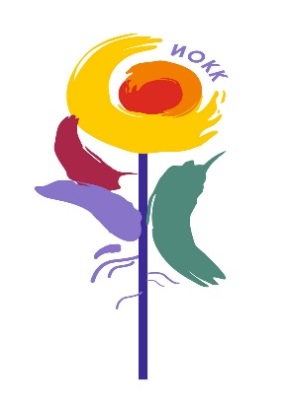 ИТОГИ ПРОГРАММЫ РАЗВИТИЯ ИРКУТСКОГО ОБЛАСТНОГО КОЛЛЕДЖА КУЛЬТУРЫ (2015-2020 гг.)Иркутск, 2021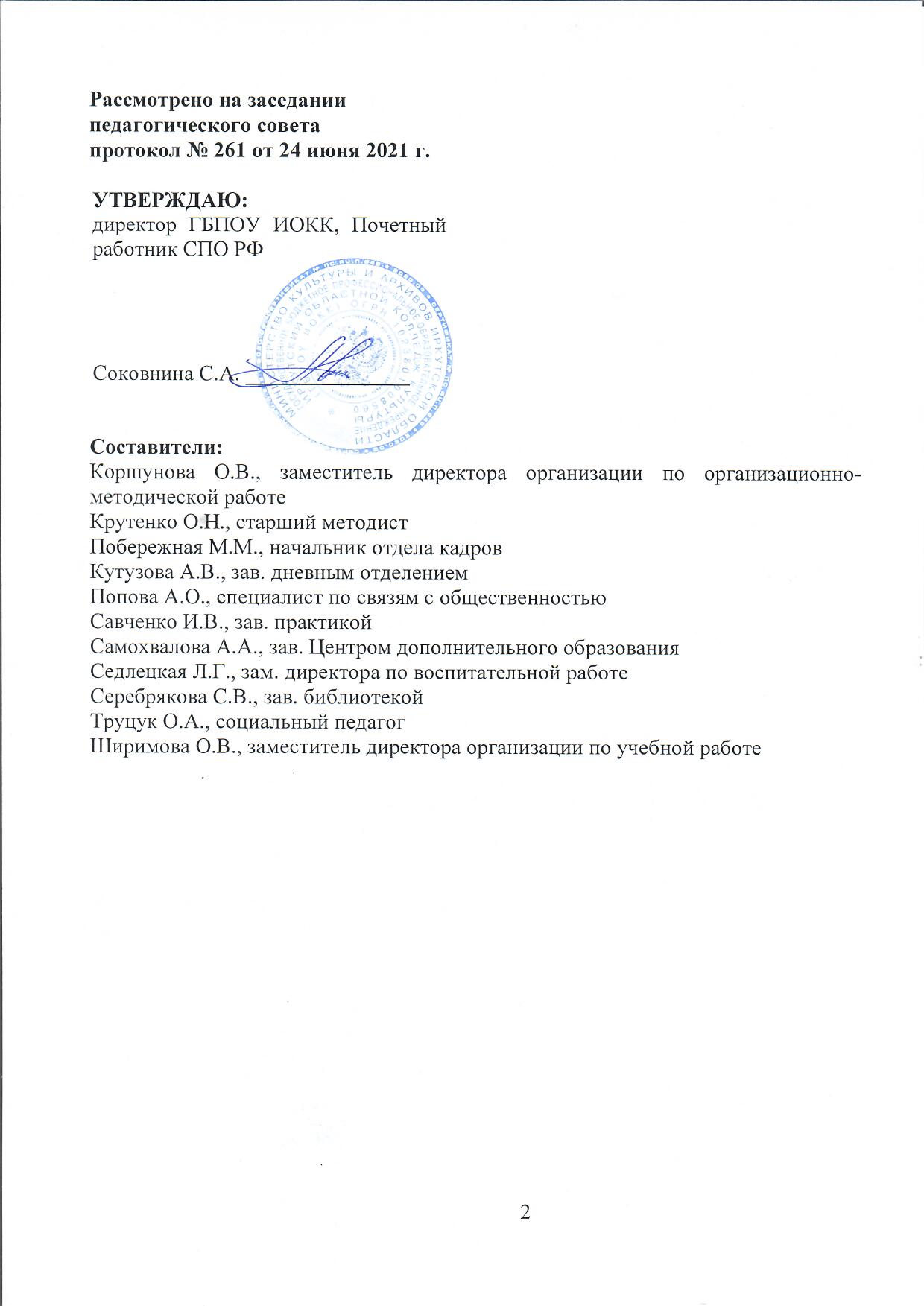 ВведениеПрограмма развития ГБПОУ ИОКК представляет собой нормативно-управленческий документ, характеризующий имеющиеся достижения и проблемы, основные тенденции, цели, задачи и направления обучения, воспитания, развития студентов и особенности организации кадрового и методического обеспечения образовательного процесса и инновационных преобразований учебно-воспитательной системы, критерии эффективности, планируемые конечные результаты.Программа развития на 2015 - 2020 уч. г.г. была разработана в соответствии с Законодательством Российской Федерации и определила стратегию и тактику развития колледжа. Программа была предназначена для  планирования и принятия решений всеми структурными подразделениями колледжа.В Программе развития были зафиксированы концептуальные основания и приоритеты в создании правовых, методических, научных, организационных, экономических условий для обеспечения работы и развития Иркутского областного колледжа культуры повышение его имиджа и социальной значимости в Иркутской области.Исполнителями выступили административный и педагогический состав колледжа культуры, руководители органов культуры  местного самоуправления; социальные партнеры.Корректировка Программы осуществлялась в ежегодных планах работы отчета. Концептуальные основы развития колледжаПрограмма развития была составлена в соответствии с целями, задачами и направлениями модернизации системы образования в Иркутской области, а также запросами от учреждений социально-культурной сферы региона и основывалась на следующих принципах:Принцип гуманистической ориентации образовательного процесса предполагает переоценку всех компонентов педагогического процесса в свете их «человекообразующих» функций, когда основным смыслом образования становится развитие личности учет  реальных проблем и потребностей учащейся молодежи. Принцип природосообразности – ориентация образовательного процесса на формирование этических установок человека по отношению к себе и природе, формирование ресурсосберегающего мышления и поведения. Принцип вариативности образования – гибкое реагирование учебной и методической части колледжа культуры   на изменение внешней среды (изменение нормативных и локальных законодательных актов) – и как следствие – интеграцию и диверсификацию профессиональных образовательных программ, а также признание объективности существования индивидуальных целей студентов в образовательном процессе.Принцип непрерывности и преемственности - понимание учебно-воспитательного процесса как взаимосвязанного, объединенного единством и последовательностью целей образования, преемственность колледжа культуры   с другими образовательными уровнями (школа, ВУЗ). Исходным моментом в развитии взаимодействия колледжа культуры   с этими уровнями является общность совместно принятых  подходов (договоров о совместной деятельности) и их реализация в подготовке кадров, удовлетворении потребностей личности в непрерывном образовании. Принцип развития – направляет педагогический процесс на развитие творческой деятельности и самообразование, обеспечивает оптимизацию умственной деятельности студентов, позволяет развивать самые разнообразные навыки и умения обучающихся.Принцип индивидуализации предусматривает учет уровня развития способностей каждого студента и формирование на этой основе индивидуальной траектории обучения.Принцип целостности образования, основывается на представлении о единстве процессов развития, обучения и воспитания. Он реализуется в процессе создания сбалансированного образовательного пространства и позволяет обеспечить адекватность педагогических технологий содержанию и задачам образования.Принцип мобильности и адаптивности образовательных программ, предполагающий гибкое реагирование на изменения внешней среды,Принцип непрерывного совершенствования материально-технической и ресурсной базы колледжа.Принцип регионализации – последовательная ориентация на развитие культуры того или иного поселения, местные рынки труда и запросы населения, на социальных партнеров, заключение Договоров на оказание образовательных услуг с каждым отдельным регионом.Принцип эффективности социального взаимодействия отражает необходимость согласования действий всех субъектов образовательного пространства, развитие партнерских программ сотрудничества с организациями-работодателями и направлен на формирование и проведение образовательной политики колледжа культуры.Целевые показатели развития колледжаЦелью Программы на период 2015-2020 годов стало развитие образовательной организации как лидера Иркутской области в части подготовки специалистов для социально-культурной сферы.Для достижения данной цели были поставлены следующие задачи:Обеспечение условий для достижения ГОБУ СПО ИОКК аккредитационных показателей, соответствующих типу и виду учреждения среднего профессионального образования и лицензионных требований.Модернизация структуры, содержания и технологий реализации программ среднего профессионального образования для обеспечения их гибкости и эффективности с учётом требований работодателей, студентов, а также с учётом прогноза рынка труда и социально-культурного и экономического развития региона.Информатизация образовательного процесса, совершенствование комплексного учебно-методического обеспечения образовательного процесса, развитие научно-исследовательской и инновационной деятельности.Построение образовательного процесса на основе применения современных технологий, направленных на развитие исследовательской и проектной деятельности студентов, развитие их самостоятельности, тесного сотрудничества науки и практики.Формирование эффективных механизмов и процедур  мониторинга качества образования.Создание современных  учебно-исследовательских и творческих лабораторий, ориентированных на подготовку специалистов по востребованным специальностям.Развитие Ресурсного центра переподготовки и повышения квалификации, прогрессивных  методов и средств организации образовательного процесса и мониторинга качества социально-культурного образования.Создание среды социально-психологической и физической комфортности.Развитие социального партнёрства с работодателями, социальными институтами, вовлечение их в основные процессы управления качеством образования, повышение профессиональной востребованности выпускников на рынке труда, содействие их трудоустройству.Укрепление кадрового потенциала, предполагающее повышение квалификации преподавателей, привлечение талантливых молодых специалистов,  стимулирование эффективной профессиональной деятельности.Развитие материально-технической базы, позволяющей эффективно осуществлять образовательный процесс в соответствии с требованиями локальных нормативных актов Минобрнауки РФ, ФГОС СПО, САНпинов.Использование творческого потенциала педагогических работников и студентов для развития культуры населения Иркутской области.Для решения поставленных задач были разработаны следующие подпрограммы: Подпрограмма развития «Развитие кадрового потенциала»Подпрограмма развития «Развитие образовательной деятельности»Подпрограмма развития «Развитие инновационной деятельности»Подпрограмма развития «Развитие научно-исследовательской деятельности»Подпрограмма развития  «Развитие воспитательной системы колледжа»Подпрограмма развития  «Развитие социального партнерства»Подпрограмма развития  «Развитие ресурсного центра»Подпрограмма развития «Развитие управленческой деятельности»Подпрограмма развития «Формирование имиджа ИОКК»Подпрограмма развития «Развитие механизмов и процедур мониторинга деятельности ИОКК»Сроки и этапы реализации  Программы развитияСроки реализации Программы развития: 2015-2020 г.г.Этапы реализации Программы развития:1 этап - 2015 год: проектно-аналитический (разработка новых локальных нормативных актов; программ и проектов, необходимых для реализации Программы; корректировка имеющихся проектов);2 этап - 2015-2020 годы: преобразовательный (реализация запланированных мероприятий,  мониторинг и оценки качества реализации Программы с целью выявления слабых мест в работе колледжа, выработки корректирующих действий и определения новых актуальных направлений дальнейшего развития ИОКК; ежегодный публичный отчет);3 этап - 2020 год: рефлексивно-обобщающий (мониторинг выполнения Программы, работа над проблемами и их решение).В результате внутреннего и внешнего мониторинга и оценки результатов реализации программы подведены следующие итоги.Подпрограмма «Развитие кадрового потенциала»Цель подпрограммы:совершенствование системы работы по развитию кадрового потенциала колледжа в соответствии с современными требованиями к подготовке специалистовЗадачи подпрограммы:организация системы работы по повышению квалификации педагогических работников; совершенствование форм внутреннего повышения квалификации педагогических работников;аттестация работников колледжа на соответствие занимаемой должности и на квалификационную категорию;привлечение к сотрудничеству молодых специалистов, преподавателей из числа лучших выпускников ВУЗов и колледжей.Ожидаемые результаты реализации подпрограммы:повышение уровня квалификации педагогических работников;разнообразие форм повышения квалификации педагогических работниковувеличение доли педагогических работников, имеющих квалификационную категорию;увеличение доли молодых специалистовРезультаты реализации подпрограммыВ течение 2015-2020 гг. усилия администрации колледжа были направлены на совершенствование системы работы по развитию кадрового потенциала колледжа в соответствии с современными требованиями к подготовке специалистов.С 01.09.2017 г. внедрены эффективные контракты.В штатное расписание введены новые должности сотрудников (основной персонал):- 2018 г.: методист (з/о), старший методист (з/о, ДПО), руководитель коллектива самодеятельного искусства (5 – ДО, 4 – ДПО), руководитель центра ДПО.- 2019 г.: социальный педагог, педагог – организатор.В 2016 году произошла реорганизация путем слияния с ГУК «Социально – воспитательный центр», в связи с чем штат сотрудников увеличился на 23 человека. Основной персонал (воспитатели) увеличился на 5 человек.В связи с угрозой распространения COVID в 2020 году часть сотрудников была переведена на дистанционный формат работы, а также введены новые формы ежедневной, еженедельной и ежемесячной отчетности:- Сведения о численности работников в возрасте 65 лет и старше в подведомственных учреждениях;- Сведения о занятости работников (карантин);- Мониторинг санитарно-эпидемиологических мероприятий в образовательных учреждениях Иркутской области.Организация системы работы по повышению квалификации педагогических работниковДля анализа состояния, планирования и учета повышения квалификации педагогических работников колледжа с 2015 г. ведется и постоянно актуализируется база данных о педагогических работниках колледжа и результатах их  профессиональной деятельности (сведения о повышении квалификации; сведения об аттестации).В 2017 г. для регламентации порядка организации повышения квалификации и переподготовки работников колледжа было разработано «Положение о порядке повышения квалификации и профессиональной переподготовке работников колледжа»С 2016 г. реализуется комплексная многоуровневая программа повышения квалификации педагогических работников, которая включает в себя:•	План повышения квалификации работников колледжа•	План работы Школы молодого преподавателя•	План работы Школы педагога-исследователя•	План работы Школы педагогического мастерства•	План Педагогических чтений •	План работы методологического семинара для руководителей структурных подразделений•	План проведения обучающих семинаров для педагогических работников колледжаПовышением квалификации охвачено 100 %  педагогических работников. С 2015 г. все заместители директора прошли обязательную профессиональную переподготовку по дополнительной профессиональной программе «Менеджмент в образовании». В 2019 г. административный состав – 4 чел. – прошли обучение в ФГОУ ВО «РАНХиГС при Президенте РФ» по теме «Управление в сфере образования».С 2016 г. индивидуальная деятельность преподавателей по повышению квалификации отражается в индивидуальном плане работы.С 2015 г. по 2020 г. 94 педагогических работника приняли участие в 78 курсах повышения квалификации . Если в 2015-2016 уч. году 43 чел. приняли участие в 5 курсах, то в 2019-2020 уч. году 48 чел. приняло участие в 28 курсах повышения квалификации. 98 % педагогических работников прошла повышение квалификации в ГБУ ДПО ИОУМЦКиИ «Байкал», г. Иркутск.7 преподавателей прошли профессиональную переподготовку по направлению «Педагогическая деятельность». С 2019 г. преподаватели колледжа принимают участие в  федеральном проекте по повышению квалификации «Творческие люди». За период с 2019 г. по 2020 г. 21 чел. (42 % штатных преподавателей) обучились в федеральных вузах культуры страны. Из них 3 чел. – очно (Академия русского балета им. Я. Вагановой), 18 чел. – дистанционно.Совершенствование форм внутреннего повышения квалификации педагогических работниковВ рамках внутреннего повышения квалификации для преподавателей в колледже действует трехступенчатая система школ:Школа молодого преподавателя. Участники – вновь прибывщие педагогические работники.Школа педагога-исследователя. Участники – преподаватели, занимающиеся исследовательской деятельностью или организующие научно-исследовательскую деятельность студентов.Школа педагогического мастерства. Участники  - педагогические работники колледжа со стажем работы не менее трех лет, которые могут продемонстрировать свой опыт на открытых уроках, творческих показах и проч.Работа Школ строится по ежегодно утверждаемому плану. Формы работы: групповые и индивидуальные консультации, лекции, круглые столы, мастер-классы, обучающие семинары, конкурсы и др.Каждый преподаватель входит в состав одной из школ. Таким образом, 100 %  преподавателей охвачены внутренним повышением квалификации.С 2016 г. в колледже действует институт наставничества для оказания методической помощи вновь прибывшим педагогическим работникам. С 2016 г. по 2020 г. 22 преподавателя оказали наставническую помощь 46 начинающим специалистам.Обобщение опыта наставничества было представлено в выступлении на форуме Сибирского Федерального округа «Я – наставник» в г. Иркутске в 2018 г.В рамках Школы молодого преподавателя состоялся конкурс молодых преподавателей «Педагогический дебют – 2016» и «Педагогический дебют-2017».В рамках деятельности Школы педагогического мастерства состоялся конкурс профессионального мастерства «Преподаватель года-2017».В 2017 г. с целью мониторинга профессионального роста и выявления и поощрения лучших педагогических работников Колледжа был проведен конкурс индивидуальных методических папок преподавателей.Продолжено проведение ежегодных январских Педагогических чтений на актуальные темы:2016 - «Внедрение инноваций в образовательную практику». 2017 - «Воспитательный процесс в современном профессиональном образовательном учреждении».2018 - «Организация самостоятельной работы студентов».2019  - «Формирование безопасной среды колледжа».2020 - «Цифровизация образования».В Педагогических чтениях принимает участие 100 % штатных педагогических работников. По итогам педагогических чтений выпущено два сборника методических материалов.За отчетный период были также организованы 3 круглых стола и 4 мини-конференции.Ежегодно для педагогических работников в колледже проводится повышение квалификации в форме лекций приглашенных специалистов, практических занятий, индивидуальных консультаций, мастер-классов, обучающих семинаров, психологических тренингов.	Аттестация работников колледжа на соответствие занимаемой должности и на квалификационную категориюВ период с 2015 по 2020 гг. в аттестации на соответствие занимаемой должности приняло участие 16 чел. Максимальное количество - 12 чел. – в 2015-2016 уч. году. В период с 2017 по 2020 гг. – 1 чел. Уменьшение количества аттестуемых связано с тем, что педагогические работники вовремя проходят аттестацию на подтверждение или получение квалификационной категории. Качественный состав педагогических работниковВсего в 2015 г. 74  чел,  из них: штатных преподавателей 47 чел., совместителей 27 чел.Всего в 2020 г. -  80  чел, из них: штатных педагогических работников  54 чел., совместителей 26 чел.Высшее образование штатных педагогических работников. В 2015 г. - 85 % педагогов (40 чел. преподавателей); 2020 г. - высшее (46 чел. преподавателей)  85,2 (81,6) %2015 г. - 7 человек обучаются в вузах, в 2020 г. – 4 чел.2015 г.-  2 кандидата наук, 2020 г. – 3 чел.Средний возраст преподавателей  составил в 2015 г. - 41 год, в 2020 г. – 44 г.Наличие квалификационной категории у штатных преподавателей: в 2015 г. высшая у 25 чел.  (53%), первая у 8 чел.  (17%); в 2020 г. высшая у  40 чел.  51,9 (53,3) %, первая у  16  чел.  (20,8 %).В период 2015  - 2020 гг. почетными званиями и правительственными наградами были удостоены:1 чел. - Почетная грамота Министерства культуры РФ 2 чел. - Заслуженный работник культуры и искусства Иркутской области 6 чел. - Благодарность Губернатора Иркутской области За 5 лет штат педагогических работников пополнился 16 молодыми специалистами, из 9 – выпускники ГБПОУ ИОКК.Кадровый состав ГБПОУ ИОКК соответствует предъявляемым требованиям ФЗ No273 «Об образовании в Российской Федерации», ФГОС СПО. Реализация ОПОП СПО ПССЗ специальностей колледжа, а также программ дополнительного образования обеспечена педагогическими кадрами, имеющими высшее профессиональное образование, соответствующее профилю преподаваемым учебным дисциплинам (профессиональным модулям). Требования к прохождению процедуры аттестации педагогических работников, курсов повышения квалификации (не реже 1 раза в 3 года) соблюдаются на 100%. Кадровая «текучка» практически отсутствует. Вакантные должности отсутствуют. Педагогические работники, имеющие среднее профессиональное образование, обучаются в вузах. Руководство колледжа проводит целенаправленную работу по привлечению молодых специалистов. В колледже создана система работы по повышению квалификации педагогических работников (как внутренне повышение квалификации, так и стороннее) и аттестации.Подпрограмма «Развитие образовательной деятельности»Цель подпрограммы:совершенствование системы качества образовательных услуг колледжа Задачи подпрограммы:Совершенствование нормативно-правовой базы образовательного процесса;Совершенствование системы качества подготовки специалистов в соответствии с требованиями ФГОС;Совершенствование механизмов привлечения работодателей и общественных институтов к контролю и оценке качества образования;Создание условий для достижения студентами образовательных и личностных результатов;Совершенствование форм профориентационной работы.Ожидаемые результаты реализации подпрограммы:Создание системы обеспечения качества образования;Создание модели выпускника, отвечающего требованиям ФГОС и запросам работодателей;Увеличение количества обучающихся, принимающих участие во внеучебной деятельности;Создание открытой системы информирования граждан об образовательных услугах.Системы качества образовательных услуг колледжа совершенствовалась в следующих направлениях:Мониторинг качества образовательной деятельности1. Создание экспертной группы по проведению мониторинга качества образовательной деятельности колледжа и обработки результатов социологических исследований.2. Проведение исследования администрации, студентов, преподавателей колледжа.3. Анализ результатов исследования.4. Обработка результатов мониторингаМониторинг  качества учебных достижений (общих и профессиональных компетенций) студентов1. Получение достаточно полной информации о результатах учебной деятельности обучающихся с учетом показателей динамики.2. Получение картины пробелов в знаниях, умениях и навыках обучающихся по проверяемым учебным элементам.3. Оперативная коррекция деятельности педагога с целью формирования положительной мотивации к профессиональной деятельности.Мероприятия направленные на повышение качества образовательных услугВ колледже разработана система повышения качества образования,  в соответствии с законом РФ №273 от 29.12.2012 года «Об образовании в РФ» разработаны Локальные акты:Положение о внутриколледжном мониторинге качества образования Положение о внутриколледжном контролеПоложение о деятельности педагогического коллектива со слабоуспевающими обучающимисяКорректировка  критериев оценки образовательной  деятельности колледжа1.Руководствуясь частями 5, 7 статьи 12, пунктами 2, 6 и 12 части 3 статьи 28 Федерального закона N 273-ФЗ, в Программу могут быть внесены изменения в части, касающейся содержания, учебно-методического обеспечения, использования образовательных технологий в соответствии с требованиями федеральных государственных образовательных стандартов начального общего, основного общего и среднего общего образования, утвержденных приказами Министерства образования и науки Российской Федерации от 6 октября 2009 г. N 373 "Об утверждении и введении в действие федерального государственного образовательного стандарта начального общего образования"; от 17 декабря 2010 г. N 1897 "Об утверждении федерального государственного образовательного стандарта основного общего образования" и от 17 мая 2012 г. N 413 "Об утверждении федерального государственного образовательного стандарта среднего общего образования" (далее - ФГОС).Таким образом, колледж  принял решение о внесении изменений во все разделы Программы или только в один или несколько разделов Программы, в том числе в части организации внеурочной деятельности.2. Реализация ОПОП по всем специальностям с использованием сетевой формы реализации Программ в соответствии с заключенным договором о сетевой форме.3. Поступление выпускников в образовательные организации (ССУЗы, ВУЗы)4.Выполнение Гос.заданияРазработка процедуры мониторинга образовательной деятельностиИспользование системного подхода, обеспечивающего слаженную работу механизма по сбору; обработке, анализу и интерпретаций -информации;- сочетание количественных и качественных методов измерения в мониторинге;                       - репрезентативная совокупность показателей мониторинга, учет различных, в том числе и косвенно влияющих на результаты обучения, факторов;- корректная интерпретация данных мониторинга с учетом различных влияний и связей между показателями;-  репрезентативность выборочных совокупностей учащихся, принимающих участие в мониторинге;- привлечение к проведению, мониторинга квалифицированных специалистов и преподавателей колледжа;-  использование качественного инструментария и современного программного обеспечения для обработки и анализа данных мониторинга;    - методическая и финансовая помощь со стороны органов управления образованием разного уровня. Процедура мониторинга:1.  Подготовка исследования:- выбор целей создания системы мониторинга, круга пользователей и вида мониторинга;- подготовка программы работ и плана их проведения, выбор исполнителей;- определение модели мониторинга;- формирование совокупности показателей, их операционализация, распределение по количественным и качественным уровням;-  выбор методов сбора данных, обеспечивающих сочетание количественных и качественных уровней анализа информации;- разработка инструментария для сбора данных (тестов, анкет и т.д.);- формирование репрезентативных выборочных совокупностей учащихся для участия в мониторинговых исследованиях;-  проведение пилотных исследований качества инструментария (его надежности и вал ид ности), коррекция инструментария,его стандартизация;-  выбор шкал и методов шкалирования и интеграции данных мониторинга;- разработка программного обеспечения для обработки данных мониторинга;- разработка программно-инструментального обеспечения для ввода данных;- разработка структуры баз данных мониторинга и средств для их ведения. 2. Сбор информации--  проведение тестирования и анкетирования;- проведение собеседований;- работа с документами;- организация процедур наблюдений за сбором информации для обеспечения ее достоверности;- организация процедур соблюдения конфиденциальности информации.3.Обработка информации, ее анализ и интерпретация:- анализ и чистка сырых данных, обработка данных мониторинга; - оценивание надежности и валидности данных, анализ генерализуемости;                                                   - коррекция и выравнивание данных для обеспечения сопоставимости по группам сравнения;                               - шкалирование данных мониторинга;- анализ данных;- интерпретации результатов анализа;-  подготовка заключительного отчета по использованию результатов мониторинга в соответствии с целями его проведения.Корректировка локальных актов и положений по образовательной деятельности1. Образовательная организация принимает локальные нормативные акты, содержащие нормы, регулирующие образовательные отношения (далее - локальные нормативные акты), в пределах своей компетенции в соответствии с законодательством Российской Федерации в порядке, установленном ее уставом.  2. При принятии локальных нормативных актов, затрагивающих права обучающихся и работников образовательной организации, учитывается мнение советов обучающихся, советов родителей, представительных органов обучающихся, а также в порядке и в случаях, которые предусмотрены трудовым законодательством, представительных органов работников (при наличии таких представительных органов). 3. Нормы локальных нормативных актов, ухудшающие положение обучающихся или работников образовательной организации по сравнению с установленным законодательством об образовании, трудовым законодательством положением либо принятые с нарушением установленного порядка, не применяются и подлежат отмене образовательной организацией.Образовательная организация вносит изменения или принимает локальные акты, регламентирующие:  1) правила приема обучающихся; 2) режим занятий обучающихся; 3) формы, периодичность и порядок текущего контроля успеваемости и промежуточной аттестации обучающихся; 4) порядок и основания перевода, отчисления и восстановления обучающихся, 5)порядок оформления возникновения, приостановления и прекращения отношений между образовательной организацией и обучающимися и (или) родителями (законными представителями) несовершеннолетних обучающихся;  6) порядок создания, организации работы, принятия решений комиссией по урегулированию споров между участниками образовательных отношений и их исполнения;  7) зачет организацией, осуществляющей образовательную деятельность, результатов освоения обучающимися учебных предметов, курсов, дисциплин (модулей), практики, дополнительных образовательных программ в других организациях, осуществляющих образовательную деятельность;Корректировка рабочих программ дисциплин и профессиональных модулей в соответствии с запросами работодателейОсновной проблемой колледжа культуры и других учебных заведений системы среднего профессионального образования на сегодняшний день является трудоустройство выпускников по своей специальности. Решением данной проблемы может стать внедрение дуальной системы обучения. Целью дуального обучения является совершенствование модели подготовки специалистов с учетом реальных потребностей экономики в квалифицированных кадрах для повышения инвестиционной привлекательности Иркутской  области.    Одним из элементов дуальной системы является привлечение работодателей к участию в образовательном процессе, разработке профессиональных образовательных программ и оценке качества подготовки обучающихся к профессиональной деятельности.расширение содержания ОПОП;изменение содержания образовательной программы;внесение в ОПОП новых УД и МДК:расширение содержания ОПОП, изменение содержания образовательной программы, пополнение содержания рабочих программ УД и ПМ новыми дидактическими единицами, видами работ на учебной и производственной практике.   Работодателями определить порядок применения профессиональных стандартов   при формировании кадровой политики и в управлении персоналом, при организации обучения и аттестации  работников, разработке должностных инструкций, тарификации работ, присвоении тарифных разрядов работникам и установлении систем оплаты труда с учетом особенностей организации производства, труда и управления;     При формировании ФГОС  профессионального образования должны учитываться положения соответствующих профессиональных стандартов.   Создание индивидуальных учебных планов, ориентированных на оптимальную реализацию социального, интеллектуального и творческого потенциала студентовАктуализация учебных планов проводится по годам набора по образовательным программам. Учебные планы анализируются на предмет изменений комплексно по всем формам и технологиям обучения (очная форма обучения- заочная форма обучения, очно-заочная форма обучения с применением ДОТ). Актуализация проводится в следующем порядке: - актуализируется учебный план очной формы обучения, - составляется первичный вариант паспорта изменений учебных планов; - проводится анализ изменений учебных планов по другим формам обучения; - на основании проведенного анализа учебных планов составляется общий паспорт изменений; - актуализируются учебные планы по всем формам обучения на основании общего паспорта изменений. Информация из паспорта изменений заносится в учебные планы Учебные планы проверяются членами рабочей группы.Проектирование и реализация индивидуальных образовательных маршрутов студентовПод выбором индивидуального образовательного маршрута мы понимаем создание специальных педагогических условий для возможности выбора способов, форм и методов обучения, позволяющих поддерживать различные образовательные интересы учащихся при обучении.Развитие учащегося может осуществляться по нескольким образовательным маршрутам, которые реализуются одновременно или последовательно. Отсюда вытекает основная задача педагога - предложить учащемуся спектр возможностей и помочь ему сделать выбор. Выбор того или иного индивидуального образовательного маршрута определяется комплексом факторов:особенностями, интересами и потребностями самого ученика  в достижении необходимого образовательного результата;профессионализмом педагогического коллектива;возможностями колледжа удовлетворить образовательные потребности учащихся;возможностями материально-технической базы колледжа.Основные условия осуществления образовательной деятельности с помощью ИОМ в следующем:открытость обязательных результатов обучения;возможность выбора учащимися уровня сложности;целесообразность сочетания различных форм организации учебной деятельности;организация дифференцированной помощи со стороны преподавателя;обучение должно стать преимущественно активной самостоятельной деятельностью учащихся;создание психологического комфорта студента, учет его индивидуальных особенностейПлан работы над ИОМ:1. Информационный этапПреподаватель организует беседу с учащимися, в ходе которой объясняет суть, цели и возможности индивидуальных маршрутов. На данном этапе студент фиксирует, что он должен знать и уметь к концу прохождения маршрута.2. Диагностика и выбор методовПреподаватель (совместно с психологом и куратором) проводит ряд тестов с целью определить личностные качества каждого студента. Здесь важно выявить особенности нервной системы, определить, какой вид деятельности будет более результативным для учащегося, выяснить, что именно мешает заниматься успешно (невозможность работать в коллективе, недостаточное количество индивидуального внимания, невозможность сосредоточиться в группе, пробелы по прошлым темам).То есть, на данном этапе фиксируется, что студент может и хочет узнать в рамках данного предмета и что ему может помочь/помешать в этом.  3. Определение целей и задач ИОМУчащиеся  должны принимать самое активное участие в определении целей и задач своего ИОМ, в идеале — сами определять, чего они хотят достичь, и что для этого нужно сделать. Роль преподавателя в этом случае — только в качестве консультанта.4. Составление ИОМ. Теперь важен вопрос: "Как я буду двигаться к выполнению цели?".В маршруте указываются цели, которые нужно достичь, способы реализации, источники получения знаний, сроки для каждой задачи в отдельности, способ контроля и итоговые результаты.5. Итоговый этап. После завершения прохождения студентом ИОМ обязательно проводится итоговая аттестация (тестирование, контрольная, устный опрос, доклад и т.д.). Здесь важно не только оценить знания студента и уровень его умений и навыков, но и определить, насколько успешным было прохождение ИОМ, уложился ли он в срок, с какими трудностями студент столкнулся, что ему необходимо доработать.Организация образовательной деятельности с использованием сетевых форм реализации образовательных программУчебная дисциплина Физическая культура реализуется с использованием в сетевой форме ресурсов Центра (специальной физической подготовки и выживания, г. Иркутск) филиала федерального автономного учреждения Министерства обороны Российской Федерации «Центральный спортивный клуб Армии» (СКА, г. Хабаровск), о чем заключен соответствующий договор.Разработка модели выпускника в соответствии с ФГОС и запросами работодателейВ колледже культуры реализуется пять специальностей, которые в настоящее время востребованы на рынке труда.В колледже культуры действует компетентностная модель выпускника на основе федерального государственного образовательного стандарта среднего профессионального образования (далее – ФГОС СПО).  Среди основных конкурентных преимуществ колледжа можно отметить следующие:
- многолетние традиции и эффективный опыт в подготовке кадров;
- подготовка специалистов среднего звена осуществляется в соответствии с потребностями регионального рынка труда;
- создание условий, направленных на удовлетворение потребностей личности в получении качественного образования, с возможностью построения индивидуальной образовательной траектории;
- развитая материально-техническая база колледжа, обеспечивающая проведение всех видов учебных занятий, дисциплинарной, междисциплинарной и модульной подготовки, учебной, производственной практики, предусмотренных учебными планами для реализации программы подготовки специалистов среднего звена (компьютеры, оборудование для подключения к Интернет, беспроводные сети, серверные станции, мультимедиасистемы, интерактивные доски, технические средства обучения, сканеры,  система электронного обучения, копировально-множительная техника, типовое учебное оборудование для оснащения кабинетов, программное и методическое обеспечение: лицензионное программное обеспечение, программно-методические продукты,  и т.п.);
- высокая квалификация и профессионализм педагогического коллектива, его нацеленность на совершенствование содержания и технологий профессиональной подготовки студентов (84% педагогов имеют высшую квалификационную категорию, 12% педагогов имеют первую квалификационную категорию);
       Образовательное учреждение (колледж) и работодатели являются звеньями одной цепи. Работодатели формулируют требования как к количеству, так и к качеству подготовки профессиональных кадров, а колледж удовлетворяет эти требования. Программа подготовки специалистов среднего звена разрабатывается колледжем по рекомендациям и согласованию с муниципальными образованиями Иркутской области. Подготовка по образовательной программе способствует повышению эффективности труда в образовательной деятельности колледжа и совершенствованию профессиональных качеств педагогических работников; создается инновационная среда в образовательном процессе.Психологическое сопровождение образовательного процессаВ организации психолого-педагогического сопровождения обучающихся также используются дистанционные образовательные технологии. В системе «ГБПОУ ИОКК - электронная информационно-образовательная среда. Электронный колледж. MOODLE» разработан дистанционный курс для обучающихся «Психолого-педагогическое сопровождение» по следующим направлениям: психодиагностическое, профилактическое, коррекционно-развивающее, просветительское.Участие студентов в международных и всероссийских олимпиадах (конкурсах)Студенты колледжа принимают активное участие в творческих конкурсных мероприятиях различного уровня: количество победителей в 2016г. - 22 чел., 2017г. – 20 чел, 2018г. – 29 чел., 2019г. – 44 чел., 2020г. - 30Участие студентов в творческих объединениях, коллективах, секциях колледжаСтабильно ведут свою творческую деятельность 10 коллективов (6 хореографических коллективов, 2 вокальных и 2 инструментальных), принимая участие в концертных мероприятиях и конкурсахСовершенствование  индивидуальных портфолио студентов, включающих все важнейшие достижения учащегося в динамике образовательного процесса. В течение всего периода обучения студенты ведут работу над индивидуальным портфолио: обновление и дополнение информации о достижениях в творческих конкурсах и олимпиадах. По результатам конкурса индивидуальных портфолио ежегодно определяется победительЭкспертная оценка работодателями всех результатов образовательной деятельности1.Наличие ОПОП СПО (соблюдение порядка разработки и утверждения ОПОП).2.Взаимодействие образовательного учреждения с органами осуществляющими управление в сфере образования и с другими организациями.3.Внешняя оценка : региональный мониторинг, мероприятия разного уровня, направленные на применение УУД на практике. Внутренняя оценка: личностные УУД  (наличие портфолио),входные УУД (входные контрольные работы, рейтинг успеваемости..)4.Информационная открытость (доступность) сайта колледжа.5.Комфортность условий (открытое, включенное наблюдение инфраструктуры)6.Доброжелательность, вежливость, компетентность работников (анкетирование, опрос потребителей услуг)7.Удовлетворенность качеством деятельности колледжа культуры ( опрос потребителей услуг)Организация промежуточной  аттестации студентов с привлечением работодателейФОС – позволяющие оценить достижения запланированных результатов и уровень сформированности всех компетенций, заявленных в образовательной организации (привлечение к процедуре проведения и экспертизе ФОС внешних экспертов – работодателей)Совместная  разработка с работодателями материалов для оценки профессиональных  компетенцийСреди наиболее распространенных направлений совместной деятельности колледжа и работодателей выделяются:
- экспертиза основной образовательной программы, разработанной в соответствии с требованиями ФГОС СПО и профессионального стандарта.
-включение в образовательный процесс дисциплин по рекомендациям работодателя для формирования интегративных свойств и качеств личности, необходимых для дальнейшей профессиональной деятельности;
-организация учебной и производственной практик обучающихся на реальных рабочих местах производственного предприятия;
- разработка и рецензирование учебно-программной документации;
-участие работодателей в государственной итоговой аттестации выпускников и промежуточной аттестации обучающихся по профессиональным модулям образовательной программы;
 -участие работодателей в научно-практических конференциях, учебных проектах, олимпиадах, конкурсах профессионального мастерства;
- трудоустройство выпускников и т.д.Обеспечение сбора и компьютерной обработки статистической информации по образовательному процессуОсновными этапами образовательного мониторинга являются: 1) сбор информации о состоянии объекта и внешней среды; 2) анализ полученной информации; 3) принятие управленческих решений и выдача командной информации.       Инструментом информационного обеспечения управления в колледже является мониторинг – регулярный сбор, обработка и предоставление информации о ходе, условиях и результатах образовательного процесса. В условиях современного среднего профессионального образования качественно меняются требования к организации мониторинга образования. Собранные данные должны быть необходимыми и достаточными по сути для принятия решения, а также наглядными и мобильными. Перечисленные формы для организации мониторинга учебного процесса в колледже культуры, являясь интерактивными, позволяют за минимальное время обработать данные и наглядно представить полученные результаты.1.По итогам каждого семестра преподаватели сдают отчёты председателям ПЦК по утвержденной форме.2. Кураторы заполняют форму отчета по итогам успеваемости каждого семестра, внося в неё данные, характеризующие состояние успеваемости и качества знаний по группе и по каждому студенту в отдельности. По отчётам кураторов  удобно проследить динамику успеваемости каждого студента.3.Заведующие формами обучения (дневное, заочное, очно-заочное) подводят итоги и  формируют аналитические материалыСовершенствование профориентационной работы и дистанционных форм: профдиагностика, профконсультирование, профбеседы.В рамках профориентационной деятельности колледжем проводятся концертные мероприятия, распространение наглядного материала среди абитуриентов. Ежегодно проводятся дни открытых дверей (с 2020 г. – в виртуальном формате – на сайте колледжа и в официальных группах в соцсетях).Организация выпуска буклетов для абитуриентов; обновление информационных стендов, подготовка информационных материалов для распространения с имиджевой символикойАнализ результативности образовательной  деятельности колледжаВ ежегодном отчете по самообследованию прослеживается стабильная положительная динамика показателей деятельности колледжа, что позволяет сделать вывод о том, что работа педагогического коллектива и управленческой команды является эффективной.Совершенствование материально-технической базыОбразовательный процесс в колледже организован в трех зданиях: основное здание расположено по адресу Некрасова, 2 и дополнительные площади размещаются по адресу Марата, 11 и Макаренко, 6.В составе используемых площадей имеется: буфет, библиотека, костюмерная, мастерская художника, танцевальные классы, хоровой класс и театральный класс, медиа и видеотека, 23 групповых и индивидуальных кабинета, оборудованных мебелью, 3 класса оборудованы мультимедийной техникой. При колледже имеется общежитие на 275 койко-мест.При изучении дисциплин различных циклов используются следующие программные продукты:Операционная система WindowsПриложения Microsoft Office:Microsoft WORD – текстовый процессор для создания и редактирования текстовых документов;MicrosoftExcel – табличный процессор для выполнения вычислений, анализа и визуализации данных в электронных таблицах;MicrosoftPublisher – издательская система для создания и изменения буклетов, объявлений и web-узлов;MicrosoftAccess – система управления базами данных для создания и работы с базами данных;MicrosoftPowerPoint – приложение для создания презентационных материалов, позволяющее наглядно демонстрировать необходимую информацию;MicrosoftOutLook – приложение-органайзер для работы с электронной почтой, расписанием, ведения записи своих действий;Браузеры: Microsoft Internet Explorer, Opera, Mozilla Firefox, Google Chrome – программные продукты для работы в сети Интернет;Cubase, Cakewalk – программы-секвенсорыFinale - программа нотного набора.SoundForge - программа цифровой обработки звука;CoolEdit, Wavelab - программы цифровой звукозаписи и монтажа;CorelDRAWGraphicsSuite – программа для работы с компьютерной графикой;Adobe Photoshop – программа для работы с компьютерной графикой;ABBYY FineReader –программа сканирования, распознавания текста, изображения;АБИС «ИРБИС» – электронный каталог.«Консультант-Плюс» - справочная правовая система для поиска информации о законах РФ и их изменениях;MovieMaker – программа создания мультимедийной продукции (презентация, видеоролик);AdobeDreamweaver – программа для создания сайта;АБИС «ИРБИС» – электронный каталог.«Консультант-Плюс» - справочная правовая система для поиска информации о законах РФ и их изменениях;Nero – программа для работы с CD-, DVD-дисками;Adobe PremierAdobe AuditionПеречисленные программы установлены на компьютерах в аудиториях, соответствующих профилю специальности.В 2016 г. в колледже организован безлимитный доступ в сеть Интернет со скоростью 50 Мб/сек.Для программно-информационного обеспечения учебного процесса имеется:компьютерный класс (№ 12) – 9 компьютеров + 2 ноутбука (с безлимитным доступом всех компьютеров в сеть Интернет);компьютерный класс (№ 16) – 11 компьютеров + 1 сервер (с безлимитным доступом всех компьютеров в сеть Интернет);студия звукозаписи (1 компьютер);читальный зал – 2 компьютера (с безлимитным доступом всех  компьютеров в сеть Интернет);мультимедийная аудитория для проведения гуманитарных и социально- экономических, специальных дисциплин (Кабинет социально-культурной деятельности и народного художественного творчества) – 1 компьютер, интерактивная доска, DVD-проектор;Научно-методический центр – 1 компьютер (с безлимитным доступом компьютера в сеть Интернет);презентационная техникаскоростной канал доступа в Internet (с безлимитным доступом в Интернет со скоростью 5Мб/сек);лицензионное программное обеспечение общего и специального назначения.С 2016 года в колледже и общежитии внедрена система sip-телефонии, что существенно повысило доступ администрации и педагогов к телефонным линиям.В 2017 г. окончен частичный капитальный ремонт первого этажа. В связи чем отремонтирован танцевальный класс, выделен зал для занятий физической культурой, оборудованы раздевалки для хореографов, увеличено количество туалетов, а так же количество раковин. Увеличена полезная площадь буфета.Оборудован пандус и кнопка вызова для маломобильных групп населения.Произведена модернизация комплекса видеонаблюдения. Установлено 8 камер видеонаблюдения.В 2018 г. установлено видеонаблюдение в учебном корпусе на Марата, 11 (две камеры) и пропускная система в административном здании на Некрасова, 2.Особое место в создании безопасных условий занимают вопросы антитеррористической защищенности и пожарной безопасности. Здания оборудованы видеонаблюдением, автоматической пожарной сигнализацией и речевым оповещением (по адресам Нерасова,2 и Трудовая, 134), а так же установлена пропускная система в здании по адресу Некрасова, 2 и в здании по адресу Трудовая, 134. В 2020 г. установлены дополнительные тревожные кнопки во всех зданиях. Установлена защитная ударопрочная пленка 300 мкм класс защиты А1 на стекла окон первого этажа, в помещениях по адресам в г. Иркутске: ул. Некрасова 2 и ул. Марата 11. Общая площадь установки составляет 158,9 м². Здание общежития оборудовано системой пожарного водоснабжения, испытания которого проводятся регулярно согласно регламенту обслуживания подобных систем. Ведутся работы по организации медицинского кабинета в здании ул. Трудовая, 134. Большое внимание уделяется созданию безопасных условий труда. В 2020 г. проведены эксплуатационные измерения электроустановок, закуплены средства индивидуальной защиты и дезинфицирующие средства, проводится ежедневный контроль их использования. Работникам, занятым на работах с вредными и (или) опасными условиями труда, а также на работах, выполняемых в особых температурных условиях или связанных с загрязнением, выдаётся специальная одежда, специальная обувь, индивидуальные средства защиты, а также смывающие и (или) обезвреживающие средства.В 2020 г. установлен турникет и видеонаблюдение в здании общежития на Трудовой, 134 (37 камеры). Осуществлен капитальный ремонт туалетов, моек, кухонь в здании общежития Трудовая, 134. Осуществлен капитальный ремонт 1 и 2 кабинета в здании ул. Некрасова, 2. Приобретены: скамьи ученические – 50 шт., стулья для посетителей – 50 шт., кресла – 13 шт., шкафы гардеробные – 6 шт., тумбы мобильные – 3 шт. Приобретены и заменены компьютеры в учебных классах и библиотеке – 21 комплект. Дополнительно приобретены: ноутбук – 5 шт., многофункциональное печатающее устройство – 5 шт. Дополнительно закуплено и установлено: световое оборудование – 2 комплекта, видеопроекционное оборудование – 1 комплект, портативный проектор – 2 шт. В 2020 г. приобретен и заменен автомобиль для перевозки учащихся и сотрудников. Вывод: материально-техническое обеспечение Иркутского областного колледжа культуры находится в состоянии постоянного обновления и совершенствования, что отвечает современным требованиям обеспечения учебного процесса в соответствии с ФГОС и полноценному функционированию жизнедеятельности образовательного учреждения.Подпрограмма «Развитие инновационной деятельности»Цель подпрограммы:создание инновационной образовательной среды в колледже, способствующей подготовке конкурентоспособных специалистов.Задачи подпрограммы:Вовлечение в инновационную деятельность всех участников образовательного процесса;Инноватизация  комплексного методического обеспечения образовательного процесса;Информатизация образовательного процесса.Ожидаемые результаты реализации подпрограммы:Увеличение удельного веса численности педагогических работников и обучающихся, занимающихся исследовательской, опытно-экспериментальной деятельностью;Повышение уровня реализации инновационных процессов.Разработка и внедрение нового учебно-методического обеспечения. Инновационная  деятельность. Создание электронной информационно-образовательной средыС 2017 г. по организации инновационной деятельности была создана нормативно-правовая база (локальные акты, положения и др.):«Положение о методической работе преподавателя»«Положение о балльно-рейтинговой системе оценивания деятельности преподавателей и Предметно-цикловых комиссий» «Положение об организации электронного обучения в ГБПОУ  Иркутском областном  колледже  культуры»  «Положение по электронным образовательным ресурсам ГБПОУ  Иркутского областного  колледжа  культуры» «Положение об электронном банке учебно-исследовательских работ студентов»«Памятка для преподавателей по созданию электронных образовательных ресурсов»Главным направлением инновационной деятельности стало внедрение дистанционных образовательных технологий в процесс реализации образовательных программ среднего профессионального и дополнительного образования и в организации внеурочной деятельности обучающихся. В сентябре 2016 г. на заседании Научно-методического совета колледжа был утвержден инновационный проект «Дистанционные технологии в деятельности Государственного бюджетного профессионального образовательного учреждения Иркутский областной колледж культуры» (срок реализации – пять лет).В рамках проекта создана   электронная информационно-образовательная среда, которая состоит из:•	система «ГБПОУ ИОКК - электронная информационно-образовательная среда. Электронный колледж. MOODLE»;•	электронные образовательные ресурсы;•	электронные информационные ресурсы;•	система видеоконференцсвязи;•	удаленный доступ к электронному журналу «Хронограф»;•	учебный виртуальный кабинет;•	локальная сеть;•	методический виртуальный кабинет;•	средства дистанционного взаимодействия (мессенджеры, социальные сети, электронная почта)•	официальный сайт Колледжа.Система «ГБПОУ ИОКК - электронная информационно-образовательная среда. Электронный колледж. MOODLE»Использование ЭК обеспечивает решение следующих задач:•	регистрация пользователей (обучающиеся, преподаватели, администраторы и др.);•	разработка учебных модулей непосредственно в системе или загрузка уже разработанных учебных модулей;•	разработка тестов и контрольно-оценочных материалов, опросов, контрольных заданий и проч.; •	организация всех форм контроля;•	организация внеучебной деятельности;•	организация психолого-педагогического сопровождения обучающихся;•	организация обучения с помощью различных инструментов (чаты, форумы, Wiki и т.п.);•	фиксация хода образовательного процесса, результатов промежуточной аттестации и результатов освоения образовательной программы;•	сохранение работ обучающихся, рецензий и оценок на эти работы;•	анализ деятельности пользователей: частота и продолжительность обращений к курсу и его модулям, активность пользователей.В системе управления электронным обучением «ГБПОУ ИОКК - электронная информационно-образовательная среда. Электронный колледж. MOODLE» разработаны собственные электронные образовательные ресурсы. Собственные электронные информационные ресурсы:•	электронный каталог, электронный архив Колледжа, включающий полнотекстовые учебно-методические материалы, подготовленные педагогическими работниками Колледжа; •	перечни ЭИР, представленные в рабочих программах учебных предметов, курсов, дисциплин (модулей) под заголовком «Интернет-ресурсы»;Сторонние электронные информационные ресурсы:•	электронные библиотечные системы;•	ссылки на базы данных, сайты, справочные системы, электронные словари и сетевые ресурсы в ЭОР.В 2017 г.  для обмена учебной информацией преподавателей колледжа и студентов   создан на основе  облачных технологий Учебный виртуальный кабинет, в котором содержится банк данных программно-методической, нормативно-правовой, научно-теоретической, учебной информации.  Доступ в виртуальный кабинет – по ссылке, которая ежегодно рассылается всем преподавателям и студентам.В 2017 г.  для обмена информацией между педагогическими работниками колледжа и Научно-методическим центром создан Методический виртуальный кабинет. Методический виртуальный кабинет функционирует в локальной сети колледжа  и доступен всем педагогическим работникам в сетевой папке netfolder. Для организации взаимодействия педагогических работников колледжа и для обмена информацией  создана локальная сеть колледжа  (сетевая папка netfolder). Для педагогических работников Колледжа в индивидуальном порядке, по запросу, организуется подключение к netfolder в режиме удаленного доступа.С 2016 г.:•	реализуются  с применением электронного обучения, дистанционных образовательных технологий (в  системе дистанционного обучения Moodle)   образовательные программы специальностей  51.02.01 Народное художественное творчество (по видам) Хореографическое творчество, Этнохудожественное творчество; 51.02.02 Социально-культурная деятельность (по виду)  Организация и постановка культурно-массовых мероприятий и театрализованных представлений, 51.02.03 Библиотековедение заочной и очно-заочной форм обучения.•	 для всех студентов очной формы обучения организован рубежный контроль результатов обучения (один раз в полугодие)  в системе дистанционного обучения Moodle в форме тестирования.С 2019 г. в системе дистанционного обучения Moodle организована внеучебная деятельность: проведена X и XI Международная олимпиада «Дорогой знаний» для студентов учебных заведений среднего профессионального образования сферы культуры и искусства и V и VI Международный конкурс эссе «Молодежь. Творчество. Поиск».В 2020 г.:•	реализуются  с применением электронного обучения, дистанционных образовательных технологий (в  системе дистанционного обучения Moodle)   все образовательные программы колледжа всех форм обучения;•	создан цифровой образовательный контент (в  системе дистанционного обучения Moodle) для реализации всех образовательных программ колледжа всех форм обучения;•	запущено онлайн-обучение посредством использования систем видеоконференцсвязи;•	внедрены в учебный процесс средства дистанционного взаимодействия участников учебного процесса (обучающихся, педагогических работников, родителей, администрации) - мессенджеры, социальные сети, электронная почта. •	организовано для педагогических работников Колледжа, в индивидуальном порядке, по запросу, подключение к электронному журналу «Хронограф» в режиме удаленного доступа.Официальный сайт Колледжа  (http://iokk38.ru/) осуществляет информационную поддержку образовательного процесса.Результаты:для 100 % образовательных программ создан цифровой образовательный контент100 % обучающихся  и педагогических работников  колледжа имеют доступ к  Системе «ГБПОУ ИОКК - электронная информационно-образовательная среда. Электронный колледж. MOODLE»100 % обучающихся  и педагогических работников используют сервисы для работы с цифровым образовательным контентомС 2017 г. в образовательный процесс Центра дополнительного образования внедряются электронное обучение и дистанционные образовательные технологии. Дистанционно (в  системе дистанционного обучения Moodle) реализуются  программы профессиональной переподготовки и курсы повышения квалификации.Программы профессиональной переподготовкиС 2017 г. ежегодно в колледже реализуется программа профессиональной переподготовки по дополнительной профессиональной программе «Информационно-коммуникационные технологии в библиотеке» (520 ч.). Программа реализуется  полностью заочно с применением электронного обучения, дистанционных образовательных технологий в системе дистанционного обучения Moodle.В 2019 г. была реализована  программа профессиональной переподготовки по дополнительной профессиональной программе «Менеджмент в социально-культурной деятельности» (520 ч.)Курсы повышения квалификации2017 г. - «Современная  библиотека в  социокультурном пространстве региона»2018 г. -  «Деятельность библиотек с особыми группами населения в современных условиях»2019 г. – «Деятельность библиотек с особыми группами населения в современных условиях»2019 г.г – «Современная библиотека в социокультурном пространстве региона»2020 г.:«Современные формы проведения массовых мероприятий для детей и взрослых: тимбилдинги и квесты»«Проектная деятельность в учреждениях культуры» Управление конфликтными ситуациями в социально-культурной сфере«Продвижение учреждений культуры в социальных сетях»«Психолого-педагогические аспекты в работе с детьми и подростками, имеющими социальные трудности»«Современные формы и методы работы библиотек» «Возрастные индивидуальные особенности детей и подростков»Результаты:для 2 образовательных программ профессиональной переподготовки создан цифровой образовательный контент (в  системе дистанционного обучения Moodle). Обучено 93 чел.для 9 образовательных программ курсов повышения квалификации создан цифровой образовательный контент (в  системе дистанционного обучения Moodle). Обучено 280 чел. (из них 175 (63 %) – в 2020 г.)Работа библиотекиЗа отчётный период произошла трансформация библиотеки в комбинацию традиционной и электронной. Учебная библиотека колледжа успешно совмещает в своей деятельности традиционные и электронные функции. В библиотеке существует и ведется ЭК, сейчас идет ретроввод. Библиотечный фонд укомплектован и предоставляет студентам не только электронные изданиям, но и ЭБС Юрайт. С 2018 года для информирования преподавательского состава о новинках периодики стали задействоваться телекоммуникационные возможности мессенджера Вайбер. С 2020 года электронный вариант книжных выставок библиотеки экспонируется на сайте и на страницах соцсетей колледжа.Сотрудники библиотеки регулярно пополняют списки актуальных ссылок по специальностям колледжа которые доступны на ПК в читальном зале.Колледж с 2019 года подписан на электронно-библиотечную систему издательства Юрайт (ЭБС Юрайт). 100 % обучающихся  и педагогических работников колледжа имеют доступ к  ЭБС Юрайт.В 2020 году издательства Просвещение, Лань: Планета музыки на 3 месяца давали бесплатный доступ к своим коллекциям, чем с большой пользой для образовательного процесса воспользовались как преподаватели, так и студенты колледжа.Продолжается комплектование библиотеки электронными изданиями. На начало 2021 года в библиотеке числятся 150 электронных документов.Формирование электронных баз данных собственной генерации, частично доступных в сети Интернет/Интранет на сайте колледжа:1. С 2018 г. в библиотеке ведется электронный каталог (ЭК), в котором уже более 7 тысяч библиографических записей (БЗ).2. С 2015 г. ведется работа по выявлению и аккумуляции публикаций преподавателей колледжа.3. С 2016 года ведется Банк научно-исследовательских работ студентов (курсовые и выпускные квалификационные работы). На 31 декабря 2020 года Банк содержит 381 научных работ.4. Научно-методический отдел колледжа ведет БД «Методические разработки преподавателей». Каждый год БД пополняется новыми разработками и рекомендациями. Силами отдела ежегодно выпускается Указатель методических разработок преподавателей.5. БД «Сценарии» доступна в библиотеке колледжа и содержит сценарии, как преподавателей, так и лучших студентов.6. «Видеоотчеты о мероприятиях колледжа» размещаются на официальных страницах колледжа в соцсетях и на официальном сайте колледжа.Повышение уровня квалификации и вовлечение в инновационную деятельность всех участников образовательного процессаЗа отчетный период было организовано внутреннее и внешнее повышение квалификации педагогических работников по проблемам инноватики и дистанционному обучению.По проблемам инноватики прошли повышение квалификации 28 преподавателей (январь 2016, ФГБОУ ВО «ИГУ», «Внедрение инноваций в образовательную практику», 72 ч.)41 преподаватель в период с 2017 г. по 2020 г. прошли обучение по вопросам организации учебного процесса с применением электронного обучения, дистанционных образовательных технологий.Ежегодно проводятся обучающие семинары по внедрению инноваций в образовательный процесс такие как: ежегодный  обучающий семинар для преподавательского состава по методике создания тестов для рубежного контроля результатов обучения  в системе дистанционного обучения Moodle; «Безопасная работа в интернете», «Разработка электронных образовательных ресурсов с помощью системы дистанционного обучения Moodle», «Ресурсная база написания научной работы» и др.С 2017 г. ежегодно реализуется такое инновация, как балльно-рейтинговая система оценивания индивидуальных результатов деятельности преподавателей и Предметно-цикловых комиссий колледжа. В ней принимает участие 100 % педагогических работников.Инновационная деятельность реализуется и отдельными преподавателями. Преподаватели реализовали пять индивидуальных исследовательских проекта. Результаты представили в 5 монографиях.К участию в инновационных исследовательских проектах преподаватели привлекали студентов. Результаты оформлены в двух сборниках:Актуальные вопросы работы хореографического коллектива в современных условиях : Методические рекомендации для руководителей хореографических коллективов /сост. Абрамова Ю.И., Водопьянова Е.М., Дегтерева Наталья Викторовна, Кочева А.В., Филева Е.А., Архипова В., Барлукова Д., Васильев Н., Дороженко А., Григоровская В., Еремеева В., Куц К., Ланская В., Ракель К., Стосуй Д., Тимофеева В., Фролова Е., Хомякова А.; Иркутский областной колледж культуры. – Иркутск, 2018. – 261 с. – (В помощь руководителю творческого коллектива).Детский танец: тематика, специфика создания и постановки : сб. детских танцев : метод. рек. для рук. детских хореографических коллективов / сост.: Кочева А.В., студенты колледжа ; Иркутский областной колледж культуры. – Иркутск, 2020. – 216 с. – (В помощь руководителю творческого коллектива).Таким образом, в инновационную деятельность колледжа вовлечены и педагогические работники и студенты колледжа.Участие в конкурсах образовательных инноваций по актуальным проблемам развития образованияЗа отчётный период разработаны инновационные проекты:2016 г. -  инновационный проект «Дистанционные технологии в деятельности ГБПОУ Иркутский областной колледж культуры»2018 г. -  социальный проект «Дистанционные технологии для населения Прибайкалья»2020 г. -  цифровая образовательная площадка дистанционного обучения «Образование для всех»Приняли участие в следующих конкурсах:2018 г. – в региональном конкурсе «Лучшая методическая разработка» в конкурсной номинации «Лучшая методическая разработка, реализуемая в рамках проектной деятельности».  На конкурс представлен социальный проект «Дистанционные технологии для населения Прибайкалья» (ГАУ ДПО ИРО)2019 г. – в отборе лучших практик подготовки рабочих кадров в номинации Электронное образование для поколения NEXT: применение электронного обучения и информационных коммуникационных технологий с практикой «Сфера культуры и искусства: цифровизация образования» (ГАУ ДПО ИО «Региональный институт кадровой политики и непрерывного профессионального образования»)2019 г. – в конкурсе защиты проектов с проектом на тему  «Создание системы управления знаниями в учреждении среднего профессионального образования сферы культуры и искусства с помощью цифрового центра для повышения качества образования (на примере ГБПОУ Иркутский областной колледж культуры»), Иркутский филиал РАНХиГС, 1 место2020 г. – в конкурсном отборе на присвоение статуса региональной инновационной площадки в ГАУ ДПО ИО «Региональный институт кадровой политики и непрерывного профессионального образования». РИП ГБПОУ ИОКК - цифровая образовательная площадка дистанционного обучения «Образование для всех».За время реализации подпрограммы в колледже создана инновационная образовательная среда, способствующей подготовке конкурентоспособных специалистов, создана электронная информационно-образовательная среда, осуществлена информатизация образовательного процесса: присутствует наличие информационной среды, квалифицированных кадров, материально-технической базы и нормативно-правовой базы. В инновационную деятельность вовлечены все участники образовательного процесса: педагогические работники и обучающиеся. Уровень реализованных инноваций позволил принять участие в конкурсах образовательных инноваций по актуальным проблемам развития образования.Подпрограмма «Развитие научно-исследовательской деятельности»Цель подпрограммы:создание условий для развития научно-исследовательской деятельности колледжаЗадачи подпрограммы:Совершенствование организации научно-исследовательской деятельности участников образовательного процесса колледжа;Внедрение результатов научно-исследовательской работы в практическую деятельность;Вовлечение других образовательных организаций для расширения научно-исследовательских возможностей колледжа;Этапы реализации подпрограммы:1 этап - 2015 год: проектно-аналитический;2 этап - 2015-2019 годы: преобразовательный;3 этап - 2019 год: рефлексивно-обобщающий.Ожидаемые результаты реализации подпрограммы:Увеличение количества студентов и педагогических работников, участвующих в научно-исследовательской деятельностиУвеличение количества работ (результатов научно-исследовательской деятельности), опубликованных или представленных на конкурсы, конференции (уровень колледжа, муниципальный уровень, региональный уровень, всероссийский уровень, международный)С 2015 г. по развитию научно-исследовательской деятельности была создана нормативно-правовая база (локальные акты, положения и др.):2015 – Положение о научно-практической конференции педагогических работников «За науку и образование»2016 – Положение о студенческом научном обществеПоложение о студенческой научно-практической конференцииПоложение о Философском клубеПоложение о научно-исследовательской деятельности студентов2017 г. – Положение о самостоятельной работе студентов2020 г. – Положение об индивидуальном проектеучебно-методическая база (методические рекомендации, инструкции и др.) по организации научно-исследовательской работы в колледже:разработаны методические рекомендации по организации выполнения и защиты выпускной квалификационной работы; методические рекомендации по организации выполнения и защиты курсовой работы; методические рекомендации по самостоятельной работе студентов Иркутского областного колледжа культуры; методические рекомендации по написанию реферата.Научно-исследовательская деятельность студентов является продолжением и углублением учебного процесса и организуется непосредственно на основе учебной базы колледжа.Учебно-исследовательская работа студентов (работа, выполняемая в рамках  учебного процесса)В программы производственных и преддипломных практик включены задания исследовательского характера. В задание на курсовое и дипломное проектирование введены разделы, связанные с решением исследовательских и творческих задачС 2015 г. ведется работа по выполнению студентами индивидуальных проектов под руководством преподавателя в рамках одной учебной дисциплины («Экология моего края», «Традиционный народный костюм» и др.). Цель организации проектной деятельности – реализация требований ФГОС СПО к формированию у обучающихся общих компетенций. С 2020 г. индивидуальный проект выполняется всеми студентами по дисциплинам общеобразовательного цикла.С 2015 г. ежегодно научно-методическим центром проводятся обучающие семинары по выполнения и защиты курсовых работ и выпускных квалификационных работ для студентов и преподавателей.С 2017 г. в библиотеке организована выставка лучших научно-исследовательских работ, которая является постоянно действующей и содержит работы защищенные на «отлично».Научно-исследовательская работа студентов (работа, выполняемая во внеучебное время)В 2015 г. была возобновлена работа СНО в новом формате. В рамках СНО велась работа Философского клуба. Целью СНО было повышение уровня научной подготовки специалистов среднего звена, а задачами являлось создание условий для организации научно-исследовательской работы студентов; внедрение результатов научно-исследовательской работы в практическую деятельность; выявление студентов, имеющих интерес и способности к научно-исследовательской работе. В течение 2015 – 2020 учебного года были организованы ежегодные мероприятия: семинары «Как написать научную статью», «Как написать и оформить реферат».В рамках Философского клуба проводятся дискуссионные круглые столы, ежегодные экскурсии для первокурсников «Иркутск – город мировых религий», ежегодные конкурсы на лучшую рецензию на фильм, интеллектуальные игры «Лангедок». Ежегодно проводятся обучающие семинары для преподавателей и студентов по составлению текстов научного стиля и оформлению научных статей для публикации (в рамках заседания Школы педагога-исследователя и заседаний СНО).С 2016 г. ежегодно проводятся студенческие научно-практические конференции, где студенты представляют результаты учебно-исследовательской работы в рамках выполнения курсовых работ и выпускных квалификационных работ: «Организационно-содержательные аспекты социально-культурного образования», «Актуальные проблемы организации и содержания социально-культурного образования».С 2016 г. в мае ежегодно проходит  студенческая научно-практическая конференция. Конференции приурочены объявленным в текущем году определенной страны: «Россия-Греция: диалог культур», «Россия-Индия: диалог культур», «Россия-Япония: диалог культур», «Россия-Вьетнам: диалог культур». С 2015 г. ведется работа по публикации студенческих работ в научных журналах. Опубликовано 35 статей. Две исследовательские работы студентов были опубликованы в журналах системы РИНЦ. Также студентами созданы 35 методических разработок под руководством преподавателей в рамках выполнения курсовых и выпускных квалификационных работ.В 2016 году был издан сборник студенческих работ (сост. О.Н. Рыкова ; ГБПОУ Иркутский областной колледж культуры. – Иркутск, 2016. – 117 с. – (Юность. Мастерство. Талант).Студенты колледжа приняли участие в 8 всероссийских и межрегиональных конференциях (с публикациями).За отчетный период были созданы информационно-организационные условия для совместного участия студентов колледжа в работе научных, социально-культурных сообществ: организация совместной деятельности с Иркутской городской территориальной избирательной комиссией № 3 (Правобережный округ), Организация встречи с научным сотрудникам из ИРНИТУ профессором, д.и.н. Есиповым В.В.взаимодействие с ИГУ (деятельность практикантов в колледже).в рамках проведения IX международной олимпиады «Дорогой знаний» была организована работа с иностранными студентами Педагогического института ФГБОУ ВО «ИГУ» кафедры иностранных языков и лингводидактики, социально-экономических дисциплин и филологии и методики, а также кафедры базовой медицинской психологии факультета психологии ФГБОУ ВО «ИГУ».участие студентов во Всероссийском форуме с международным участием «Коммуникация в пространстве культуры» от Уфимского государственного института искусств в рамках фестиваля «ART-Искусство: II творческой лаборатории для талантливой молодёжи», участие в Иркутском областном историко-мемориальном музее Декабристов в Молодежной секции областной научно-практической конференции «Декабристские чтения памяти С.Ф. Коваля», организация студентов в участии Интернет-викторины «Знаешь ли ты избирательное право?» от Избирательной комиссии Иркутской области. Научно-исследовательская деятельность преподавателейЗа отчетный период были достигнуты следующие результаты в научно-исследовательской деятельности преподавателей в колледже:научно-исследовательская деятельность в рамках обучения преподавателей в аспирантуре:Гуров Константин АлександровичМесто обучения: ФГБОУ ВО «Иркутский государственный университет»Форма обучения: ЗаочнаяУровень подготовки: АспирантураНаправление: 46.06.01 Исторические науки и археологияСпециальность: 07.00.02 Отечественная историяТема исследования: Правоохранительные органы в борьбе с революционным терроризмом на окраинных территориях Российской империи в начале XX в. (на примере иркутской губернии)Научный руководитель: д.и.н. проф. Дамешек И.Л.Публикаций: 14Тетерина Галина АлександровнаМесто обучения: ФГБОУ ВО «Иркутский государственный университет»Форма обучения: очнаяУровень подготовки: АспирантураНаправление (специальность): 06.06.01 Биологические науки (направленность 03.01.06 Биотехнология (в т.ч. бионанотехнологии)Тема исследования: Эколого-генетическая и метаболическая характеристика микробиоты кишечника человека в норме и при патологииНаучный руководитель: д. биол. наук, профессор Саловарова В.П.Публикаций: научно-исследовательская деятельность в рамках обучения преподавателей в вузах: Результаты научно-исследовательской деятельности в рамках обучения в вузах представлена преподавателями в методических разработках. За отчетный период 9 преподавателей обучалось в вузах, ими создано  15 методических разработок.участие в конференциях:За отчетный период преподаватели приняли участие в 48 конференциях, из них 13 – международных, 12 - российских, 19 - региональных.В рамках Педагогических чтений состоялось 4 конференции с участием педагогических работников колледжа:2017 – «Воспитание студентов в условиях колледжа культуры»2018 – «Самостоятельная работа студентов как условие становления профессиональной компетентности будущих специалистов»2019 - «Формирование безопасной среды колледжа»2020 - «Развитие среднего профессионального образования в условиях цифровизации»Круглые столы:2017 – «Обмен опытом по внедрению инновационных технологий в педагогический процесс»2018 – «Проблемы организации самостоятельной работы студентов в колледже и пути их решения»2020 – «Использование цифровых образовательных ресурсов в образовательном процессе: опыт, проблемы, перспективы»По итогам выступлений педагогических работников были изданы два сборника:Воспитательный процесс в современном профессиональном образовательном учреждении : Педагогические чтения – 2017 : сб. метод. материалов : вып. 1 / сост. и ред. О.В. Коршунова ; Иркутский областной колледж культуры. – Иркутск, 2017. – 68 с. – (Методическая мастерская).Проблемы организации самостоятельной работы студентов в колледже и пути их решения : Педагогические чтения – 2018 : сб. метод. материалов : вып. 2 / сост. и ред. Коршунова О.В. ; Иркутский областной колледж культуры. – Иркутск, 2018. – С. 13-17. – (Методическая мастерская).публикация результатов научно-исследовательской работы в научных сборниках и журналах:За отчетный период преподавателями было опубликовано 106 статей, в 13 сборниках международных конференций, 12 - российских, 19 - региональных.Мероприятия по организации научно-исследовательской работы в колледжеС 2015 г. в рамках ежегодной научно-практической конференции педагогических работников «За науку и образование» проходит Международный конкурс методических разработок «Формирование комплексного методического обеспечения образовательного процесса – условие качества подготовки конкурентоспособных специалистов». По итогам конкурса издается электронное издание. Состоялось шесть конкурсов. Выпущено шесть сборников. Доступ к изданию – на официальном сайте колледжа.В библиотеке в месяц экспонируется от 3 до 5 различных выставок в традиционном и виртуальном режиме. Основой выставочной деятельности служит Календарь знаменательных дат (КЗД). Даты выбираются с учётом специальностей колледжа. Особо значимые книжные выставки библиотеки дублируются на сайте колледжа, страницах в соцсетях и в фойе колледжа.Библиотекой с 2017 г. организовано библиографическое индивидуальное информирование преподавателей и администрации колледжа в системе избирательного информирования (ежегодно – около 15 человек); в 2018 г. было начато групповое информирование в вайбере предметно-цикловых комиссий о новых поступлениях книг и журналов. В 2020 г. информирование преподавателей о конкурсах, мероприятиях,  курсах повышения квалификации и проч. было организовано с помощью рассылки электронных писем.С 2016 г. ведется полнотекстовая база данных научно-исследовательских работ, каждый год вливается новый полнотекстовый контент научно-исследовательских работ и предоставляется в открытом доступе для  студентов и преподавателей колледжа в читальном зале библиотеки.Таким образом, в результате реализации подпрограммы «Развитие научно-исследовательской деятельности» в колледже организована система научно-исследовательской деятельности студентов и преподавателей в колледже:•	созданы условия для организации научно-исследовательской работы;•	результаты научно-исследовательской работы внедряются в практическую деятельность;•	через Студенческое научное общество организовано выявление студентов, имеющих интерес и способности к научно-исследовательской работе.Подпрограмма «Развитие воспитательной системы колледжа»Цель подпрограммы: создание условий для успешной социализации и профессионального самоопределения студентовЗадачи подпрограммы:Формирование развивающей образовательной среды с привлечением ресурсов внешней социокультурной и профессиональной среды для успешной социализации и профессионального самоопределения студентовОрганизация взаимодействия при решении задач обучения, воспитания и профессионально-личностного развития студентовВовлечение студентов в социальную практикуОжидаемые результаты реализации подпрограммы:Наличие развивающей образовательной среды для успешной социализации и профессионального самоопределения студентовУвеличение числа студентов, вовлеченных в социальную практикуВ анализируемый период изменилась структура воспитательного отдела, что позволило значительно улучшить качество проводимой работы, а также привести в соответствие учётную документацию по проведенным мероприятиям социальной направленности.Сформировано следующее кадровое обеспечение воспитательной работы в колледже:заместитель директора организации по учебно-воспитательной работе;социальный педагог;педагог-психолог;педагог-организатор;руководитель физ. воспитания;зав. общежитием;воспитатели общежития;руководители студенческих объединений, творческих коллективов;кураторы учебных групп.В 2015 г. определены основные направления воспитательной работы колледжа:- становление личности в духе патриотизма и гражданственности;- социализация и духовно-нравственное развитие личности;- бережное отношение	к	живой природе,  культурному	наследию	и народным традициям;- воспитание	у	обучающихся уважения	к	труду	и	людям труда, трудовым достижениям;- развитие социального партнерства в воспитательной деятельности образовательной организации;- развитие у обучающихся высоких нравственных качеств путём пропаганды идей добровольного труда на благо общества и привлечения их к решению социально значимых проб.Внесены корректировки  в следующие нормативно - правовые акты:-  в правила внутреннего распорядка;- в положения об основных правах и обязанностях студентов, совете кураторов, студенческом совете;- в положение о конкурсе студенческих групп на звание «Просто, лидер!»В 2020 г. в связи с внесением изменений в «Закон об образовании в Российской Федерации» были разработаны для каждой специальности рабочая программа воспитания и календарный план воспитательной работы.Разработаны методические материалы по воспитанию:  Воспитательный процесс в современном профессиональном образовательном учреждении : Педагогические чтения – 2017 : сб. метод. материалов : вып. 1 / сост. и ред. О.В. Коршунова ; Иркутский областной колледж культуры. – Иркутск, 2017. – 68 с. – (Методическая мастерская).Индивидуальное педагогическое сопровождение и консультирование сирот: методические рекомендации / сост. Шилкина М.Б. ; Иркутский областной колледж культуры. – Иркутск, 2020. – 20 с.С 2016 г. мониторинг воспитательной системы колледжа осуществляется ежегодно посредством анализа результатов конкурса студенческих групп «Просто, лидер!» в направлениях повышения престижа знаний, интеллектуальных, творческих и общественных достижений студентов.Организована психологическая помощь отдельным участникам образовательного процесса: в рамках работы кабинета психолога ежегодно проводятся: индивидуальная диагностика эмоциональных особенностей, самопознания и стрессоустойчивости, дискуссии, тренинги, практические занятия в индивидуальной и групповых формах.Ежегодно количество студентов, участвующих  в областных, всероссийских, международных фестивалях и конкурсах возрастает: 2015-16г.  - 12 человек, 2016-17г.  – 12 человек, 2017 -18г. – 11 человек, 2018-19г. – 15 человек, 2019-20г. – 15 человек. В связи со сложившейся эпидемиологической ситуацией с 2020г. популярен формат онлайн-мероприятий Участие творческих коллективов и студентов в различных конкурсах, фестивалях были отмечены грамотами за участие, благодарственными письмами, дипломами за победу, ценными призами.На базе колледжа существует 10 творческих объединений (хореографические коллективы, вокальные и инструментальные ансамбли, в которые входят преподаватели и студенты учреждения), состав коллективов ежегодно меняется, удерживая высокий уровень владения профессиональными компетенциями.Ежегодно в период с 1 сентября по 30 июня проводится конкурс студенческих портфолио «Я». В портфолио представлена документация о достижениях студента в научной, учебной, творческой деятельности. В положение конкурса на лучшее студенческое  портфолио «Я» в период с 2015 по 2020г. были внесены ряд коррективов для улучшения отслеживания динамики достижений студента во всех сферах деятельности.Система материального и морального поощрения совершенствуется. В период с 2017-2020г. внесены коррективы в положение  о назначении стимулирующих выплат за работу куратора учебной группы. Стимулирующая выплата назначается ежемесячно по предоставлению представления  на комиссию по стимулирующим выплатам кураторам и именная стипендия студенту.В образовательный процесс внедрены следующие инновационные воспитательные технологии: в 2020г. на образовательной платформе Moodlе создан курс для студентов «Психолого-педагогическое сопровождение», включающий гиперссылки на психологические тесты, социальные ролики, практические материалы.Была усовершенствована работа Студенческого совета: внесены корректировки в положение о студенческом совете. Студенческое самоуправление оказывает влияние на воспитание гражданской активности, творческого отношения к учебе, общественной деятельности, формирование лидерских качеств обучающихся. В колледже ведется пропаганда здорового образа жизни  и спортивно-оздоровительная работа (ежегодно проводится День здоровья, соревнования по дарцу, участие в лыжне России, оформление информационных стендов) а так же совместная работа с Центром профилактики наркомании, Центром СПИД (тематические беседы о вреде табакокурения, наркотиков, алкоголя). Студенты ежегодно проходят СПТ и медицинский осмотр на раннее выявление СНЯ. Активно развивается волонтерское движение среди студентов. В 2018г. организован проект «Творчество добра», в рамках которого студенты принимают участие в волонтёрских (добровольческих) проектах города и области, в событийном и виртуальном волонтёрстве.Для организации проведение анкетирования, тестирования, опросов, исследований студентов колледжа по вопросам учебно-воспитательной работы с 2020 года начата работа с социальным паспортом групп.- идет активное привлечение первокурсников к волонтёрскому движению колледжа;В рамках  гражданско-патриотического направления в течение учебного в период с 2015 по 2020г. проводились тематические часы куратора, заседания философского клуба, концертные мероприятия.- разработка мотивационной кампании по участию в волонтёрской деятельности.Для лучшей адаптации студентов первого курса организована  психодиагностическая работа, целью которой является определение психологических особенностей студентов для наиболее полного раскрытия их внутреннего потенциала в педагогическом процессе, повышение качества коррекционно – развивающей программы, направленной на адаптацию студентов нового набора. Работа совета профилактики осуществляляет координационно-контролирующую функцию за организацией и осуществлением работы с обучающимися и их родителями. Основными формами работы кураторов с группами являются: часы кураторов, экскурсии, посещение музеев, театров, кино, праздничные вечера, индивидуальная работа со студентами, индивидуальная работа с родителями, организация участия студентов в мероприятиях, проводимых в рамках колледжа, города, области. Студенческое самоуправление основывается на воспитание у студентов гражданской активности, творческого отношения к учебе, общественной деятельности, формирование лидерских качеств у будущих специалистов. Волонтёрская деятельность осуществляется на основании плана работы на год и направлена на развитие у обучающихся высоких нравственных качеств путём пропаганды идей добровольного труда на благо общества и привлечения их к решению социально значимых проблем. Сотрудничество с общественными организациями и объединениями  позволяет поспособствовать решению социально-значимых проблем и влияет на формирование у студентов активной гражданской позиции, здорового образа жизни, творческого и профессионального саморазвития.Ежегодно колледж культуры принимал участие в более чем 100 мероприятиях различного характера (городские, конкурсные и волонтерские  мероприятия, традиционные мероприятия колледжа, мероприятия, направленные на профилактику социально – негативных явлений).  Число участия в конкурсах и фестивалях различного уровня с каждым годом возрастало.Таким образом, за отчетный период в колледже была сформирована развивающая образовательная среда с привлечением ресурсов внешней социокультурной и профессиональной среды для успешной социализации и профессионального самоопределения студентов, организовано взаимодействие с социальными институтами при решении задач обучения, воспитания и профессионально-личностного развития студентов; студенты активно вовлечены в социальную практику, прежде всего волонтёрства.Подпрограмма «Развитие социального партнерства»Цель подпрограммы:совершенствование системы социального партнерстваЗадачи подпрограммы:совершенствование  нормативно-правовой базы социального партнерства;расширение пространства социального партнерства;развитие различных форм взаимодействия социальных партнеров;Ожидаемые результаты реализации подпрограммы:Увеличение количества социальных партнёров;Повышение эффективности взаимодействия колледжа и социальных партнёров.Социальное партнерство колледжа - один из приоритетов его развития. Социальное партнерство представляет собой систему отношений колледжа с предприятиями, субъектами и институтами рынка труда, службой занятости, органами власти, учреждениями образования, общественными организациями, основанными на выявлении, согласовании и реализации интересов всех участников этих отношений.В 2018 г. был составлен типовой договор «О социальном партнерстве и взаимовыгодном сотрудничестве» и долгосрочные договоры на проведение производственной (профессиональной) практики. Учреждения и предприятия, заключающие данный договор конкретизирует содержание и направление деятельности.В договоре о взаимном сотрудничестве определены партнерские связи колледжа по вопросам:- совершенствования научно-методической и профориентационной работы с целью формирования у обучающихся стремления к непрерывному совершенствованию и профессиональному самоопределению, а также формирования навыков и умений строить собственное образовательное и воспитательное пространство;- развития инновационной деятельности, совершенствования образовательного процесса, разработки и апробации эффективных форм и способов образовательной деятельности, ориентированной на развитие личности обучающегося, раскрытие его творческого потенциала;- организации и проведения учебных и производственных практик для обучающихся в Учреждении на безвозмездной основе на основании запросов Колледжа.Развитие социального партнерства в отчетный период развивалось по следующим направлениям:совместная с работодателями деятельность по совершенствованию образовательного процесса;совместная организационная деятельность по проведению мероприятий;реализация дополнительных образовательных программ;содействие в трудоустройстве выпускников;волонтёрская деятельность;профилактика социально-негативных явлений в молодежной среде;передвижная библиотека. Основными формами социального партнерства являются:- договорная (взаимодействие на основе двухсторонних договоров);- организационная (совместное проведение мероприятий);- оценка качества подготовки специалистов (экзаменационные комиссии).Совместная с работодателями деятельность по совершенствованию образовательного процесса состоит из: совместная разработка образовательных программ; оценка качества реализации образовательных программ (участие работодателей в Государственной итоговой аттестации).Главной областью партнерства колледжа с работодателями по совместной подготовке кадров является производственная практика студентов на материально-технической базе учреждений культуры Иркутской области. Работодатели предоставляют места для прохождения практики и осуществляют руководство практикой, участвуют в разработке программ и заданий по практике, тем выпускных квалификационных работ обучающихся, оценивают качество подготовки обучающихся в дневнике, характеристике, аттестационном листе, который содержит информацию о виде деятельности и объемах выполненных работ, о степени сформированности общих и профессиональных компетенций, дают итоговую оценку практической подготовки при помощи акта приёма и протокола обсуждения выпускной квалификационной работы. Ежегодно заключается более 100 договоров.Колледж оказывает услуги содействия трудоустройству выпускников через систему социального партнерства.Выпускники колледжа традиционно продолжают свое профессиональное образование в различных ВУЗах: ФГБОУ ВО «Восточно-Сибирский государственный институт культуры» г. Улан-Удэ; ФГБОУ ВО «Кемеровский государственный институт культуры»; ФГБОУ ВО «Санкт – Петербургский государственный институт культуры»; ФГБОУ ВО «Московский государственный институт искусств»; ФГБОУ ВО «Казанский государственный институт культуры»; ФГБОУ ВО «Иркутский государственный университет»; ФГБОУ ВО «Байкальский государственный университет» и т.д. Комплекс мероприятий в сотрудничестве с Центром занятости населения, ГБУК «Дом народного творчества», министерством культуры и архивов Иркутской области, позволяет проводить ежегодное распределение студентов. Основными направлениями деятельности по трудоустройству выпускников колледжа являются: - мониторинг рынка труда в области с целью трудоустройства выпускников колледжа; - проведение предварительного распределения выпускников; - проведение окончательного распределения выпускников; -формирование и ежегодное корректирование банка данных о вакансиях; -организация встреч с представителями высших учебных заведений по определению перспектив дальнейшего обучения в ВУЗе. Ежегодные показатели трудоустройства студентов очной формы обучения – в среднем более 90 % (в числе нетрудоустроенных студентов – поступившие в вузы).Показатели трудоустройства студентов заочной и очно-заочной формы обучения – 100 %.Центр дополнительного образования ГБПОУ ИОКК сотрудничает с областными методическими центрами государственных учреждений культуры, что подтверждено договорами:Иркутский областной краеведческий музейИркутская областная детская библиотека имени Марка СергееваИркутская областная государственная универсальная научная библиотека им. И.И. Молчанова-СибирскогоИркутский областной Дом народного творчестваСпециалисты этих учреждений работают в качестве приглашенных преподавателей на курсах повышения квалификации, а также являются председателями государственной итоговой аттестации на курсах переподготовки.За отчетный период был разработан и реализован ряд дополнительных профессиональных программ и других форм повышения квалификации по заказу и с участием работодателей.Так, в 2019 году по запросу отдела культуры Куйтунского района была разработана и реализована программа профессиональной переподготовки «Менеджмент в социально-культурной деятельности». В рамках данного обучения дипломы с правом ведения профессиональной деятельности получили 12 человек.За 2019-2020 года по запросам отделов культуры было проведено 5 мастер-классов («Методика проведения народной игры, «Основы сценарного мастерства», «Игровые технологии» и «Организация работы с трудными подростками»), в которых приняло участие 218 человек. Охвачены такие территории как г. Иркутск, Тулун и Тулунский район, Куйтун и Куйтунский район, Оса и Осинский район. В 2021 году по запросу Иркутского медицинского института по программе профессиональной переподготовки «Библиотечно-информационная деятельность» дипломы с правом ведения профессиональной деятельности получили 3 человека. Ежегодно на дистанционных курсах для библиотекарей проходят обучение специалисты центральных, муниципальных и сельских библиотек Республики Тыва. Колледж активно сотрудничает с ГБУ ДПО ИОУМЦКИ «Байкал» по следующим направлениям: совместное проведение мероприятий; проведение экспертной оценки, рецензирования образовательных программ, проектов и других учебно-методических материалов, разработанных педагогическими колледжа на безвозмездной основе; обучение педагогических работников колледжа по программам дополнительного профессионального образования на безвозмездной основе в пределах, установленных государственным заданием УМЦ «Байкал» на очередной финансовый год. Все штатные педагогические работники (72 чел.) с 2015 по 2020 год повысили свою квалификацию в УМЦ «Байкал».В рамках социального партнерства были заключены договоры о сотрудничестве с Иркутской областной государственной универсальной научной библиотекой им. И.И. Молчанова-Сибирского, Иркутской  областной юношеской библиотекой им. И.П. Уткина, Иркутской областной специальной библиотекой для слепых и Гуманитарным центром им. семьи Полевых. С Юношеской библиотекой и Гуманитарным центром заключено соглашение о передвижной библиотеке.Совместно с ИОБ для слепых В.А. Лаптевой и руководителями отделов ИОГУНБ им. Молчанова-Сибирского были проведены для студентов-заочников курса «Библиотековедения» семинары по профилю их деятельности. Также проводятся экскурсии во все областные библиотеки Иркутска, организовано систематическое посещение студентами  мероприятий Юношеской библиотеки.В 2016 г. в рамках сотрудничества с Иркутской областной юношеской библиотекой им. И. П. Уткина студентам и преподавателям колледжа предоставлен бесплатный доступ к электронной библиотеке «ЛитРес».На заочном отделении в рамках социального партнерства ведется сотрудничество со специалистами областных методических центров государственных учреждений культуры: Иркутский областной краеведческий музей Иркутская областная детская библиотека имени Марка Сергеева Иркутская областная государственная универсальная научная библиотека им. И.И. Молчанова-СибирскогоИркутский областной Дом народного творчества.Иркутская детская библиотека им А.С. Пушкина;Общество с ограниченной ответственностью «АРТ-ДА»;«Межрегиональный инновационный научно-исследовательский институт«Специальное открытое международное образовательное пространство»;Иркутский гуманитарный центр им. семьи Полевых.Приглашенные специалисты осуществляют учебный процесс по отдельным дисциплинам реализуемых программ заочного отделения. Также студенты приглашаются на бесплатные мероприятия и ознакомительные лекции, проводимые партнерами в своих учреждениях. Помимо прочего, специалисты областных методических центров государственных учреждений культуры выступают в качестве рецензентов курсовых проектов и выпускных квалификационных работ.С 2018 г. в колледже  реализуется план волонтерской деятельности, который   включает  в себя сотрудничество с социальными партнёрами:-участие в благотворительных мероприятиях, посвященных Дню инвалидов;-благотворительные концертные программы для ветеранов;-сотрудничество с Детским фондом;-сотрудничество с домами престарелых;-сотрудничество с ГУ МВД Центром временного содержания несовершеннолетних преступников;-сотрудничество с детскими домами.Данная программа объединяет студентов разных специальностей и курсов. В ней может принять участие любой студент, который поддерживает цели и задачи волонтерского движения.  Всех этих  студентов отличает прекрасное качество–милосердие, подкрепляемое стремлением  помочь  тем,  кому  нужна  их  поддержка.    В общежитии для профилактики социально-негативных явлений в молодежной среде осуществляется долгосрочное взаимодействие на договорной основе со следующими социальными институтами: психологический центр г. Иркутска «Поддержка» (тренинговые программы профилактики  здоровья), центр профилактики ИППП г. Иркутска (тренинговые программы), организация дней Здоровья, бесплатный прокат спортивного инвентаря.В рамках учебной деятельности и воспитательной работы колледж культуры сотрудничает:Пресс-служба ИОКК активно развивает партнёрские отношения с учреждениями и организациями социально-культурной сферы, образования, представителями информационно-рекламных предприятий, СМИ, законодательной и исполнительной властью. В течение 2020 года деятельность и мероприятия колледжа освещали такие крупные органы средств массовой информации как: Телекомпания АИСТ ТВ, программа «Вести-Иркутск» на Общероссийском государственном телеканале, АС Байкал ТВ, общественно-политическая газета «Областная», еженедельная газета «Аргументы недели», сборник «Иркутская область. Люди, символы, традиции», Радио mCm, Радио «НАШЕ», информационный портал IRK.ru и другие информационные агентства.Таким образом за период 2015-2020 гг. система социального партнерства активно развивалась: 	создана нормативно-правовая база социального партнерства; расширилось пространство социального партнерства; к взаимодействию привлекаются социальные партнеры из самых разнообразных сфер; расширился спектр социального сотрудничества.Подпрограмма развития «Развитие ресурсного центра»Цели подпрограммы:развитие колледжа как ресурсного центра для сферы культуры региона.Задачи подпрограммы:совершенствование системы непрерывного профессионального образования работников культуры Иркутской областиметодическая поддержка деятельности учреждений культуры Иркутской областиОжидаемые результаты реализации подпрограммы:становление системы непрерывного профессионального образования работников культуры Иркутской области;увеличение числа учреждений культуры Иркутской области, использующих потенциал ресурсного центра колледжа.Развитие колледжа как ресурсного центра для сферы культуры региона было реализовано в следующих направлениях: развитие центра дополнительного образования как ресурсного центра;методическая поддержка деятельности учреждений культуры Иркутской области;организация культурно-досуговых мероприятий для населения Иркутской области.1. Развитие центра дополнительного образования как ресурсного центраЦентр дополнительного образования осуществляет обучение по программам дополнительного профессионального образования и по дополнительным общеразвивающим программам.В 2018 году была полностью обновлена нормативно-правовая база. В отчетный период велась целенаправленная работа по разработке новых образовательных программ, совершенствованию имеющихся программ. Разрабатывались учебно-методические комплексы по реализуемым дополнительным профессиональным программам. Актуализированы программы профессиональной переподготовки. Написано 8 общеразвивающих программ, которые содержат в себе календарно-тематический график, рабочую программу, репертуарный план.Написано 35 программ дополнительного профессионального образования.С 2017 г. в образовательный процесс Центра дополнительного образования внедряются электронное обучение и дистанционные образовательные технологии. Дистанционно (в  системе дистанционного обучения Moodle) реализуются  программы профессиональной переподготовки и курсы повышения квалификации.Программы профессиональной переподготовкиВ 2017 г. впервые была реализована программа «Библиотечно-информационная деятельность» с использованием дистанционных образовательных технологий и электронного обучения. В период с 2017 по 2020 год обучение прошли уже 71 человек.В 2019 г. впервые была реализована  программа профессиональной переподготовки по программе «Менеджмент в социально-культурной деятельности» (520 ч.). Обучение прошли 14 человек из поселка Куйтун.Курсы повышения квалификацииЗа отчетный период было реализовано 35 дополнительных профессиональных программ (курсов повышения квалификации) для различных категорий слушателей (790 человек).В режиме дистанционного обучения было реализовано 12 потоков по 10 темам. Если с 2017 по 2019 в дистанционном формате проводилось 1-2 курса в год, то в 2020 г. реализовано 7 дополнительных профессиональных программ.Реализация ДП ПП с применением дистанционных образовательных технологий и электронного обучения с 2017 по 2020 гг.:За отчетный период возросла доля участия преподавателей ГБПОУ ИОКК в программах ДПО и ДОП:для 2 образовательных программ профессиональной переподготовки создан цифровой образовательный контент (в  системе дистанционного обучения Moodle). Обучено 93 чел.для 9 образовательных программ курсов повышения квалификации создан цифровой образовательный контент (в  системе дистанционного обучения Moodle). Обучено 280 чел. (из них 122 (43 %) – в 2020 г.)Количество человек,обучившихся с использованием дистанционных образовательных технологий Сохранность контингента является одним из показателей оценки деятельности Центра. На протяжении последних лет предпринимаются меры по сохранности контингента (Диаграмма). Сохранность контингента – 100%.По данным возрастного состава можно сделать вывод о том, что большую часть контингента по дополнительным общеразвивающим программам составляют дети, а также имеется интерес в получении дополнительных образовательных услуг у взрослого населения.  Это обусловлено заинтересованностью общества в дополнительном образовании, которое позволяет развить свои способности и проявить своё творчество. 2019 год: возобновление работы студии классической хореографии 2020 год: открытие студии художественного слова «Монолог», инструментальной студии «Нота до» по направлениям «Фортепиано» и «Гитара». В мае 2020 года Центр дополнительного образования разработал и запустил заочный конкурс «Арт Фейерверк» для творческих коллективов, отдельных исполнителей, организаций общего и дополнительного образования, педагогических работников, работников сферы культуры, библиотекарей. Конкурс проходил по четырем номинациям: Театральное творчество, Вокальное исполнительство, Сценарное творчество, Библиотековедение.В октябре 2020 года был перезапущен заочный конкурс «Арт Фейерверк» под новым названием «Art Region». Целью конкурса является выявление, поддержка и поощрение талантливых детей, педагогических работников, работников культуры Иркутской области. Конкурс объединил вокруг себя более 50 человек из разных городов Иркутской области. Конкурс – это хорошая возможность проявить себя, раскрыть свой потенциал и повысить уровень мастерства. Для повышения качества организации образовательного процесса сотрудники центра (заведующий и два методиста) с 2018 по 2020 гг. повысили квалификацию по следующим направлениям: «Менеджмент в дополнительном образовании», «Основы интегрированного и инклюзивного образования в сфере культуры и искусства», «Нормативное регулирование реализации программ ПП и ДПО» «Организация образовательного процесса с применением электронного обучения и дистанционных образовательных технологий», «Проектная деятельность и бренд-менеджмент в учреждении культуры».  Благодаря высокой квалификации сотрудников Центра и имеющимся материальным и кадровым ресурсам на базе Центра в 2020 г. решено реализовать проект «Цифровая образовательная площадка дистанционного обучения «Образование для всех». Центр ДПО в составе оргкомитета принял участие в конкурсном отборе на присвоение площадке статуса региональной инновационной площадки в ГАУ ДПО ИО «Региональный институт кадровой политики и непрерывного профессионального образования». Итоги работы Центра дополнительного образования:Обновление нормативно-правовой базыУвеличение спроса на курсы с применением дистанционных образовательных технологийРост количества пользователейПовышение квалификации сотрудников Центра дополнительного образования2. Методическая поддержка деятельности учреждений культуры Иркутской областиМетодическая поддержка деятельности учреждений культуры Иркутской области была реализована следующим образом.На сайте колледжа организована информационная поддержка для учреждений культуры – опубликованы указатели публикаций преподавателей и студентов за 2015-2020 гг.Также на сайте опубликованы за 2015-2020 гг. методические разработки преподавателей и работников культуры за 2015-2020 гг., участников конкурса методических разработок «Формирование комплексного методического обеспечения образовательного процесса – условие качества подготовки конкурентоспособных специалистов», проходящего в рамках традиционной ежегодной научно-практической конференции «За культуру и образование».Организовано распространение информационных методических материалов, разработанных педагогическими работниками колледжа среди слушателей очных курсов повышения квалификации.В 2015-2020 гг. круглые столы по актуальным проблемам в сфере культуры проводились в рамках ежегодного Байкальского международного ART-фестиваля «Vivat, талант!».В 2019 г. впервые была успешно апробирована такая форма, как выездные мастер-классы в рамках повышения квалификации.  За 2019-2020 года было проведено 5 мастер-классов по «Методике проведения народной игры, «Основам сценарного мастерства», «Игровым технологиям» и «Организации работы с трудными подростками», где приняло участие 218 человек. Охвачены такие территории как: Иркутск, Тулун и Тулунский район, Куйтун и Куйтунский район, Оса и Осинский район. 3. Организация культурно-досуговых мероприятий для населения Иркутской области За 2015-2020  учебный  год  колледжем культуры было проведено около 450 мероприятий различного характера:- городские мероприятия;- традиционные мероприятия колледжа;- мероприятия, направленные на профилактику социально – негативных явлений;- конкурсные мероприятия;- волонтёрские мероприятия.Колледж неоднократно привлекался к организации мероприятий международного и регионального значения:2015-2018 - Съезжий праздник «Я горжусь, что родился в Сибири»2015 г. – Международный этнокультурный фестиваль «Ёрдынские игры»2017 г. – «Ангинский хоровод-2017», посвящённый 220-летию рождения Святителя Иннокентия и 40-летию его канонизации19 мая 2017 г. – Дни Иркутской области в Москве2018 г. – открытие и закрытие XIII Международного бурятского национального фестиваля «Алтаргана-2018»2019 г. - VII Международный этнокультурный фестиваль «Ёрдынские игры 2019» - игры народов Евразии.2018-2020 гг. - Байкальский международный ART-фестиваль «Vivat, талант!»Для того, чтобы организовать в регионе выявление и поддержку творческих коллективов и одарённых исполнителей; содействовать росту профессионального мастерства; создать условия для профессионального общения и обмена опытом  в 2018 г. при поддержке  министерства культуры и архивов Иркутской области силами колледжа был организован и проведён I Байкальский международный ART-фестиваль «Vivat, талант!»Фестиваль проводился в целях сохранения и пропаганды культурного наследия России, формирования единого российского культурного пространства, обмена творческим опытом и укрепления дружественных связей между участниками из различных регионов Российской Федерации и зарубежных стран.В программу ART-фестиваля были включены конкурсные прослушивания по пяти номинациям: Хореография; Театральное творчество («Художественное слово»; «Театр»: малые формы, спектакль); Вокальное исполнительство (академический вокал, эстрадный вокал, народное пение); Инструментальное исполнительство (фортепиано); Игровое творчество.Председателем жюри был приглашен художественный руководитель государственного театра песни и танца КНР — господин Си Ин из города Гуаньчжоу.В фестивале приняли участие почти 3500 человек со всех уголков Приангарья (46 муниципальных образований!), Якутии, Бурятии и Забайкальского края, а также творческие коллективы из Китайской Народной Республики и студенты Индонезии, Монголии и Республики Конго, которые обучаются в России.Общее число участников составило 4011 человек.В 2018 году был создан сайт фестиваля организации https://talant-vivat.ru/wp-login.php. На сайте Байкальского международного ART-фестиваля «Vivat, талант!» постоянно ведутся работы по улучшению интерфейса, публикуются новости, обновляется документация, создаются новые вкладки и наполняются информацией. В 2021 г. состоялся IV Байкальский международного ART-фестиваля «Vivat, талант!» Он прошёл с 25 по 28 февраля на разных площадках города Иркутска. Своё творчество представили вокалисты, танцоры, работники театра и педагоги из 17 регионов России, а также Индонезии, Монголии, Кореи, Конго, Мозамбик, Китая и Белоруссии. Фестиваль прошёл в смешанном формате – дистанционно и очно.  С этого года мероприятие получило статусную информационную поддержку Министерства культуры Российской Федерации. Приглашённым гостем и членом жюри стала Наталья Бондарчук, заслуженная артистка России.В рамках ART-фестиваля состоялись конкурсные прослушивания по направлениям: хореография, театр, вокальное и инструментальное исполнительство. В связи с эпидемиологической обстановкой  впервые в этом году фестиваль прошёл в смешанном формате (очном и дистанционном). В этом году добавлены две новые номинации – методическое творчество и творческая лаборатория (музыкально-теоретическая подготовка). Самой масштабной по количеству участников стала номинация «Хореография». В ней приняли участие 3634 человека из Иркутской и Кемеровской областей, Красноярского и Забайкальского краёв, Еврейской автономной области, Республики Бурятия, городов Новосибирск, Санкт-Петербург. Впервые в заочном формате была проведена номинация «Методическое творчество». Участниками номинации стали 109 человек. Программа ART-фестиваля также включала мастер-классы членов жюри и круглые столы.  К работе были привлечены 120 волонтеров культуры. Онлайн-трансляция мероприятия проводилась на странице фестиваля в социальной сети Instagram. Всего в фестивале приняло участие 5840 человек. Таким образом, ART-фестиваль «Vivat, талант!» занял достойное место в культурной палитре региона и продолжает развиваться.Сегодня можно констатировать, что колледж стал ресурсным центром для сферы культуры региона не только в части подготовки специалистов  по основным образовательным программам среднего профессионального образования, но и в части реализации дополнительных программ (профессиональных и общеразвивающих), оказания методической поддержки работникам культуры Иркутской области, организации культурно-досуговых мероприятий для населения Иркутской области.Подпрограмма «Развитие управленческой деятельности»Цели подпрограммы:Модернизация системы управления колледжаЗадачи подпрограммы:Создание оптимальной структуры управления колледжемОптимизация организационной и управленческой структуры Ожидаемые результаты реализации подпрограммы:повышение эффективности управленческой деятельности колледжаЗа отчетный период система управления колледжем претерпела существенные изменения.В 2016 году произошла реорганизация путем слияния с ГУК «Социально – воспитательный центр», в связи с чем штат сотрудников увеличился на 23 человека. Основной персонал (воспитатели) увеличился на 5 человек.С июля 2017 года внедрена в работу Программа 1С: Зарплата и управление персоналом  (1С: Зарплата и управление персоналом 8 (1С:ЗУП 8) ( программный продукт, который упрощает задачи отдела кадров, начиная от найма сотрудников и заканчивая подготовкой отчетов в ПФР, ФСС, Органы статистики и т.д.).В 2018 году была внедрена система нормирования труда работников ГБПОУ ИОКК.С 2020 года введены  в работу электоронный документооборот 1 С: Документооборот государственного учреждения и электронный документооборот ДЕЛО- WEB.С 2018 года вносятся сведения в Федеральную информационную систему «Федеральный реестр сведений о документах об образовании». В течение 2018 - 2019 годов (до 01.01.2000 г.) осуществлён ряд запланированных мероприятий по внедрению  профессиональных стандартов (в соответствии с Планом – графиком по организации  применения профессиональных стандартов в Государственном бюджетном профессиональном образовательном учреждении Иркутском областном колледже культуры). Нормативно-правовая база (положения, должностные инструкции) приведены в соответствие с требованиями профессиональных стандартов.С 01.09.2017 г. внедрены эффективные контракты  - трудовые договоры с работниками государственного  учреждения, в которых конкретизированы  должностные обязанности, условия оплаты труда, показатели и критерии оценки эффективности деятельности для назначения стимулирующих выплат в зависимости от результатов труда и качества оказываемых государственных (муниципальных) услуг, а также меры социальной поддержки.В связи с введением эффективных контрактов  - разработана и эффективно используется система стимулирующих выплат работникам учреждения.В сентябре 2019 года в результате реорганизации бухгалтерии учреждений культуры Иркутской области было создано государственное казенное учреждение Иркутской области «Единый центр обслуживания в сфере культуры», с которым колледж подписал соглашение о передаче функций бухучета.В связи с реорганизацией и внесением изменений в структуру колледжа произошло изменение штатного расписания. Были введены следующие штатные единицы: руководитель коллектива самодеятельного искусства (9 ед.), специалист по связям с общественностью (1 ед.), социальный педагог (1 ед.), педагог-организатор (1 ед.), специалист отдела кадров (1 ед.), делопроизводитель (1 ед.), секретарь (2 ед.).В колледже реализуются элементы проектного управления. В формате проектов была разработана и реализована «Программа развития колледжа на 2015-2020 гг.» С 2016 г. по 2020 г. в колледже был реализован инновационный проект «Дистанционные технологии в деятельности ГБПОУ Иркутский областной колледж культуры», благодаря чему педагогический коллектив и обучающиеся всех форм обучения оказались готовы к переходу обучения в смешанном режиме в условиях новой коронавирусной инфекции в марте 2020 г. В 2020 г. разработан и реализуется проект по развитию дополнительного образования «Цифровая образовательная площадка дистанционного обучения «Образование для всех».В отчётный период заместители директора прошли профессиональную переподготовку по теме «Менеджмент в образовании». В 2019 г. директор и заместители прошли повышение квалификации (120 ч.) в ФГОУ ВО «РАНХиГС при Президенте РФ» по теме «Управление в сфере образования».Модернизация системы управления колледжа происходила не только в рамках запланированных изменений, но и в соответствии с новеллами в законодательстве, реорганизацией структура колледжа, информатизацией управленческих процессов. Управленческая деятельность колледжа сегодня находится в оптимальном стабильном состоянии, необходимом для управления колледжем.Подпрограмма «Формирование имиджа Иркутского областного колледжа культуры»Цель подпрограммы:формирование и поддержание положительного имиджа колледжа культуры.Задачи подпрограммы:совершенствование положительного имиджа колледжа культуры;информирование целевых групп общественности об образовательных услугах колледжа;побуждение целевых групп общественности к последующим желаемым действиям в отношении образовательного учреждения;проведение непрерывного мониторинга ситуации;разработка и проведение мероприятий по коррекции используемых средств и методов и улучшению составляющих имиджа колледжа.Ожидаемые результаты реализации подпрограммы:формирование положительного отношения и доверия к колледжу, повышение престижа, авторитета и влияния на рынке образовательных услуг;достижение колледжем устойчивого и продолжительного успеха на рынке образовательных услуг;увеличение числа целевых групп общественности, информированных о деятельности колледжа и участвующих в сотрудничестве.Целью формирования имиджа колледжа является повышение конкурентоспособности на рынке образовательных услуг. Конкурентоспособное образовательное учреждение - это учреждение, которое обеспечивает устойчивый уровень качества образовательных услуг. О конкурентоспособности колледжа свидетельствуют цифры конкурса при приеме: 3,24 чел. на место в 2015 г. – 5 чел на место в 2020 г. География абитуриентов охватывает все районы Иркутской области. Целевой аудиторией для подачи имиджа являются абитуриенты и их родители, обучающиеся и педагогический состав колледжа, общественное мнение, партнеры и выпускники, средства массовой информации, учреждения культуры, министерство культуры и архивов Иркутской области (учредитель колледжа).Для информирования целевой аудитории создан сайт колледжа. С 2017 года ведутся работы по улучшению интерфейса официального сайта колледжа, публикуются новости и мероприятия, обновляется документация, создаются новые вкладки и наполняются информацией на сайте ИОКК https://iokk38.ru/ На сайте организована постоянная обратная связь с пользователями. Созданы вкладки: «Мы в СМИ» (публикации в СМИ о деятельности колледжа) и «Наши достижения» (информация о призовых местах обучающихся).В 2019 г. в штатное расписание c целью осуществления постоянного взаимодействия и поддержания контактов с представителями средств массовой информации и общественности была введена должность «специалист по связям с общественностью».Важной составляющей имиджа колледжа стало его представление в социальных сетях. У колледжа 3 официальных аккаунта в социальных сетях: «В контакте» создан в 2011 году (за прошедший год опубликовано свыше 200 постов) https://vk.com/iokk_38 в этой группе организовано консультирование абитуриентов по вопросам поступленияFacebook создан в 2020 году (за прошедший год опубликовано 72 поста) https://www.facebook.com/groups/340413650654519/?ref=.. «Инстаграм» создан в 2019 году (за прошедший год опубликовано свыше 200 постов и сторис) https://instagram.com/iokk38?igshid=16v04lzf5c393 В 2018 году создан сайт Байкальского международного ART-фестиваля «Vivat, талант!» https://talant-vivat.ru/wp-login.php В 2020 году создан сайт заочного конкурса «Арт Фейерверк» https://art.iokk38.ru/ В 2020 году создан канал колледжа в видеохостинге YouTube, на котором опубликовано 11 видео  https://www.youtube.com/channel/UCWUx7MUqMSP-6NvEkxdbFpA Большая работа ведется по популяризации деятельности колледжа через средства массовой информации. С 2017 г. библиотекой ведется аннотированный указатель статей в СМИ о деятельности колледжа «ИОКК в прессе» : статьи о ИОКК в прессе и сети интернет». С 2017 г. по 2020 г. в СМИ опубликовано 45 публикаций о деятельности колледжа и его мероприятиях. Деятельность и мероприятия колледжа освещали такие крупные органы средств массовой информации как: Телекомпания АИСТ ТВ, программа «Вести-Иркутск» на Общероссийском государственном телеканале, АС Байкал ТВ, общественно-политическая газета «Областная», еженедельная газета «Аргументы недели», сборник «Иркутская область. Люди, символы, традиции», Радио mCm, Радио «НАШЕ», информационный портал IRK.ru и другие информационные агентства.Преподавателями колледжа было опубликовано 118 статей по проблемам среднего профессионального образования в сборниках научных конференций, в научных и методических изданиях. Материалы о деятельности колледжа регулярно размещаются и на сайте Министерства культуры и архивов Иркутской области.В рамках работы проекта «Волонтёры культуры» волонтерским движением колледжа «Творчество добра» в период с 2015 по 2020г. были  организованы и проведены следующие имиджевые мероприятия:благотворительные гуманитарные  акции «Театральная неотложка», «Доктор клоун», «Забег добрых дел»;организация и проведение концертов, посвященных Дню пожилого человека и Дню инвалида;участие в благотворительной акции, направленной на поддержку приютов для животных;игровые новогодние программы для детских домов г. Иркутска;участие во Всероссийской онлайн-акции «Искусство без короны» (в поддержку врачей);участие во Всероссийской онлайн-акции «Бессмертныйполк38»;участие  в онлайн-акции «Седьмая симфония»;акция «Россия в объективе», посвященная Дню России;Онлайн-акция, посвященная сохранению преемственности традиций образования в сфере культуры #ПОСЛУШАЙТЕ!Онлайн-флешмоб «Середина земли» в рамках празднования Дней русской культуры и духовности России «Сияние России»Областная онлайн-акция #МояЗолотаяМаскаФедеральная акция - социально-значимый проект «Ресурсосбережение. Всероссийский Эко-марафон ПЕРЕРАБОТКА «Сдай макулатуру – Спаси дерево!», по результатам которой колледжу присвоено звание ЭКО-героя.В рамках профориентационной деятельности колледжем проводятся концертные мероприятия, распространение наглядного материала среди абитуриентов. Ежегодно проводятся дни открытых дверей (с 2020 г. – в виртуальном формате – на сайте колледжа и в официальных группах в соцсетях).Ежегодно студенты колледжа принимают участие в конкурсных мероприятиях различного уровня (около 20 мероприятий в год): Всероссийские конкурсы и фестивали, конкурсы регионального уровня, Международные конкурсы и фестивали, неизменно завоевывая высшие награды.В целях формирования информационной среды и позитивного имиджа организации проведены работы по производству сувенирной и наградной продукции к различным мероприятиям: флешки, ручки, кружки, блокноты, ежедневники, значки, футболки с символикой организации. В 2018 году были изданы информационные буклеты к 70-летию Иркутского областного колледжа культуры. Периодически выпускались профориентационные буклеты о специальностях колледжа.За время реализации подпрограммы проведена успешная работа по совершенствованию позитивного и привлекательного имиджа колледжа. Колледж достиг устойчивого успеха на рынке образовательных услуг, о чем свидетельствуют цифры конкурса при приеме. Сформировано положительное отношение к колледжу, колледж обладает престижем и авторитетом для социальных партнеров. Большой вклад в формирование социального имиджа внесло волонтерское движение колледжа. Появление в штате должности «специалист по связям с общественностью» способствовало активизации продвижения в колледжа в СМИ и социальных сетях.Подпрограмма «Развитие механизмов и процедур мониторинга деятельности ИОКК»Цели подпрограммы:совершенствование системы мониторинга оценки деятельности колледжа.Задачи подпрограммы:Создание диагностического инструментария для  мониторинга оценки деятельности колледжа.Реализация системы мониторинга оценки деятельности колледжа.Ожидаемые результаты реализации подпрограммы:Наличие диагностического инструментария для  мониторинга оценки деятельности колледжа.Реализация системы мониторинга оценки деятельности колледжа.Объектом мониторинга в колледже являются:- качество результатов образовательной деятельности.- качество образовательного процесса;- качество воспитательного процесса;- качество педагогических условий и ресурсного обеспечения образовательного процесса;- качество управления развитием человеческого потенциала;Ежегодно собираются статистические данные для федеральных статистических наблюдений. Внутренний мониторинг осуществляется всеми структурными подразделениями по следующим направлениям:Сегодня мониторинг в колледже – это систематически осуществляемая деятельность. Мониторингом охвачены все ключевые процессы, объекты и стороны деятельности колледжа. Разработан диагностический инструментарий.  Данные мониторинга позволяют получить полное представление о деятельности колледжа. Результаты реализации  Программы развития2015-2020стабильный набор на обучение по всем пяти основным образовательным программам среднего профессионального образования, реализуемым в колледже;создана система работы по повышению квалификации и аттестации педагогических работников;созданы условия для достижения колледжем аккредитационных показателей, соответствующих типу и виду учреждения среднего профессионального образования и лицензионных требований;достигнуто устойчивое развитие колледжа и повышение рейтинга на региональном рынке образовательных услуг;материально-техническая база колледжа постоянно обновляется и соответствует целям и задачам образовательного учреждения, санитарным нормам и пожарной безопасности;в колледже создана инновационная образовательная среда; реализуются инновационные проекты;создана и устойчиво функционирует  электронная информационно-образовательная среда;Достиженияконкурс при поступлении – 5 чел. на место;ежегодные показатели трудоустройства выпускников более 90 %;создано и реализовано 35 программ дополнительного профессионального образования (в том числе две программы профессиональной переподготовки) и 8 общеразвивающих программ;в обучении по программам дополнительного профессионального образования принимают участие слушатели из разных регионов России;с 2016 г. в колледже все образовательные программы, в том числе и дополнительные профессиональные программы, реализуются с применением электронного обучения, дистанционных образовательных технологий в системе «ГБПОУ ИОКК - электронная информационно-образовательная среда. Электронный колледж. MOODLE»;с 2016 г. по 2020 г. реализован инновационный проект «Дистанционные технологии в деятельности Иркутского областного колледжа культуры»с 2020 г. реализуется инновационный проект «Цифровая образовательная площадка дистанционного обучения «Образование для всех»;с 2018 г. приобретен доступ к электронной библиотечной системе ЭБС ЮРАЙТ;с 2016 г. ежегодно проходит  майская студенческая научно-практическая конференция «Диалог культур»;с 2015 г. в рамках ежегодной научно-практической конференции педагогических работников «За науку и образование» проходит Международный конкурс методических разработок «Формирование комплексного методического обеспечения образовательного процесса – условие качества подготовки конкурентоспособных специалистов».с 2016 г. проводится конкурс студенческих групп «Просто, лидер!»с 2020 г. проводится заочный конкурс «Art Region» для творческих коллективов, отдельных исполнителей, организаций общего и дополнительного образования, педагогических работников, работников сферы культуры, библиотекарей;с 2018 г. в колледже  организовано студенческое волонтерское движение;с 2018 г. ежегодно проводится Байкальский международный ART-фестиваль «Vivat, талант!» (при поддержке  Министерства культуры РФ и министерства культуры и архивов Иркутской области);созданы официальные страницы колледжа в Facebook и Инстаграм; создан официальный  канал YouTube «Образование для всех».Введение4Концептуальные основы развития колледжа5Целевые показатели развития колледжа6Сроки и этапы реализации  Программы развития7Подпрограмма «Развитие кадрового потенциала»9Подпрограмма «Развитие образовательной деятельности»14Подпрограмма «Развитие инновационной деятельности»28Подпрограмма «Развитие научно-исследовательской деятельности»36Подпрограмма «Развитие воспитательной системы колледжа»42Подпрограмма «Развитие социального партнерства»46Подпрограмма развития «Развитие ресурсного центра»52Подпрограмма «Развитие управленческой деятельности»59Подпрограмма «Формирование имиджа Иркутского областного колледжа культуры»61Подпрограмма «Развитие механизмов и процедур мониторинга деятельности ИОКК»66Результаты реализации  Программы развития69№ п.п.Учреждение, организацияОГКУ «Центр профилактики наркомании»ОГБУЗ «Иркутская городская поликлиника №11»ОГБУЗ Иркутский областной психоневрологический диспансерГКУ «Центр профилактики, реабилитации и коррекции»ОДН МУ МВД России «Иркутское»Министерство социального развития опеки и попечительства Иркутской областиИркутская областная организация «Всероссийское общество инвалидов»ГБУК Иркутская областная специальная библиотека для слепыхГБУ РМЭ «Марковский специальный дом для одиноких престарелых»Иркутское областное отделение Российского детского фондаИркутский детский дом-интернат №2 для умственно отсталых детейЦентр временного содержания несовершеннолетних преступников при ГУВД по Иркутской областиОГКУ «Центр социальных и информационных услуг для молодёжи»ФГБОУ ВО Иркутский государственный аграрный университет им. А.А. ЕжевскогоВ/Ч 2658 ВВ МВД РоссииИркутская областная юношеская библиотека им. Иосифа УткинаИркутская областная государственная универсальная научная библиотека им. И.И. Молчанова-СибирскогоАдминистрация Правобережного округа г. ИркутскаГБУК «Иркутский областной дом народного творчества»ГУК Иркутский областной кинофондИркутский областной театр юного зрителя им. А. ВампиловаИркутский музыкальный театр им. Н.М. ЗагурскогоИркутский академический драматический театр им. Н.П. ОхлопковаФедеральное статистическое наблюдениеПериодичность  Федеральное статистическое наблюдение № СПО-1 «Сведения об образовательной организации, осуществляющей образовательную деятельность по образовательным программам среднего профессионального образования»1 раз в год5 октября Федеральное государственное статистическое наблюдение Сведения о численности и потребности организаций в работниках по профессиональным группам (форма N 1-Т (проф)1 раз в 2 года30 ноябряФедеральное статистическое наблюдение N 1-ФК «Сведения о физической культуре и спорте»Январь Федеральное статистическое наблюдение «Сведения о материально-технической и информационной базе, финансово-экономической деятельности профессиональной образовательной организации» (форма N СПО-2)Годовая20 апреляФедеральное статистическое наблюдение «Мониторинг по основным направлениям деятельности образовательной организации, реализующей образовательные программы среднего профессионального образования» (форма N СПО-Мониторинг)1 раз в годФИС ФРДО — федеральная информационная система «Федеральный реестр сведений о документах об образовании и (или) о квалификации, документах об обучении».ЕжемесячноМониторинг качества подготовки обучающихсяРезультаты входного контроляОктябрьРезультаты  текущей аттестации обучающихсяЕжемесячно Результаты  промежуточной аттестации обучающихсяЯнварьИюль Результаты рубежного контроляНоябрьАпрельРезультаты защиты курсовых проектов (работ)ИюньРезультаты защиты практикиАпрель Результаты ГИА ИюньКачество образовательного процессаМониторинг основных образовательных программ Март-июньМониторинг конкурса при приемеСентябрь Мониторинг движения обучающихсяЕжемесячно Мониторинг удовлетворенности обучающимися качеством образовательных услугПо окончании обучения по дополнительным профессиональным программамКонтроль выполнения обучающимися условий договора «Об образовании на обучение по образовательным программам СПО»Ежемесячно Мониторинг пропусков обучающихсяЕжедневный Мониторинг санитарно-эпидемиологических мероприятий в колледжеЕжедневныйПроверка отчетов преподавателей и ПЦК об итогах дистанционного обученияЕженедельно в период перехода в формат смешанного обученияМониторинг воспитательной работыУчастие и результативность в колледжных, районных, городских и др. предметных олимпиадах, конкурсах, соревнованияхДекабрь,июньМониторинговое исследование обученности и адаптации обучающихся первого курса;Сентябрь, декабрь, июньДети-сироты и дети, оставшиеся без попечения родителейСентябрь, декабрь, июньСтуденты, состоящие в «группе риска»Октябрь, декабрь, июньСтуденты, состоящие на учёте КДНВ течение годаДети-инвалидыСентябрь, декабрь, июньКоличество студентов, прошедших/не прошедших СПТОктябрьОдаренные обучающиесядекабрь, июньКоличество студентов, получающих академическую, (1 курсы), на «хорошо», «отлично», социальную, именную стипендии, стипендию губернатора Иркутской области, стипендию Ю. Тена, стипендию М. Сергеева, стипендию мэрадекабрь, июньОбучающиеся, имеющие проблемы в учебной деятельности, пропуски учебных занятий без уважительной причины, нарушения правил проживания в общежитииВ течение годаКоличество мероприятий, проведенных  в рамках работы волонтёрского движенияДекабрьИюнь Мониторинг трудоустройства выпускниковСентябрь Сравнительный анализ воспитательной работы за периодыИюнь Количество мероприятий, направленных на гражданско-патриотическое и духовно-нравственное воспитаниеиюньКоличество мероприятий, направленных на спортивно-оздоровительную работу, пропаганду здорового образа жизни и внедрение физической культурыиюньКоличество мероприятий, направленных на профилактику социально-негативных явленийсентябрьДеятельность творческих коллективов колледжаиюньКоличество обучающихся, посетившие культурные мероприятия, проводимые профессиональными образовательными организациямиежемесячноКоличество культурных мероприятий, проводимых профессиональными образовательными организациями                                                        (В расчете используется показатель "Число посещений концертов, фестивалей, выставок, открытых репетиций и прочих культурных мероприятий, доступных для широкой аудитории")ежемесячноМониторинг методической работы и педагогических кадровРезультаты учебной деятельности преподавателей ИюньСпециалисты (педагогические работники), прошедшие повышение квалификации и переподготовку1 раз в кварталМониторинг  сроков аттестации педагогических работниковИюнь Количество аттестованных педагогических работников, результаты аттестации.Июнь Участие преподавателей в научно-практических конференциях, семинарах и др.Июнь Количество методических разработок, созданных преподавателямиДекабрьИюнь Количество опубликованных статей за учебный годИюнь Балльно-рейтинговая система оценивания деятельности преподавателей и Предметно-цикловых комиссийДекабрь Анализ планов работы педагогических работников, структурных подразделенийСентябрь Анализ отчетов работы педагогических работников, структурных подразделенийИюнь Проверка учебных кабинетов1 раз в полугодиеПосещение и анализ учебных занятий1 раз в полугодие в течение месяцаПроверка работы структурных подразделений1 раз в годАнализ защиты курсовых работАпрель Анализ защиты ВКРИюнь 